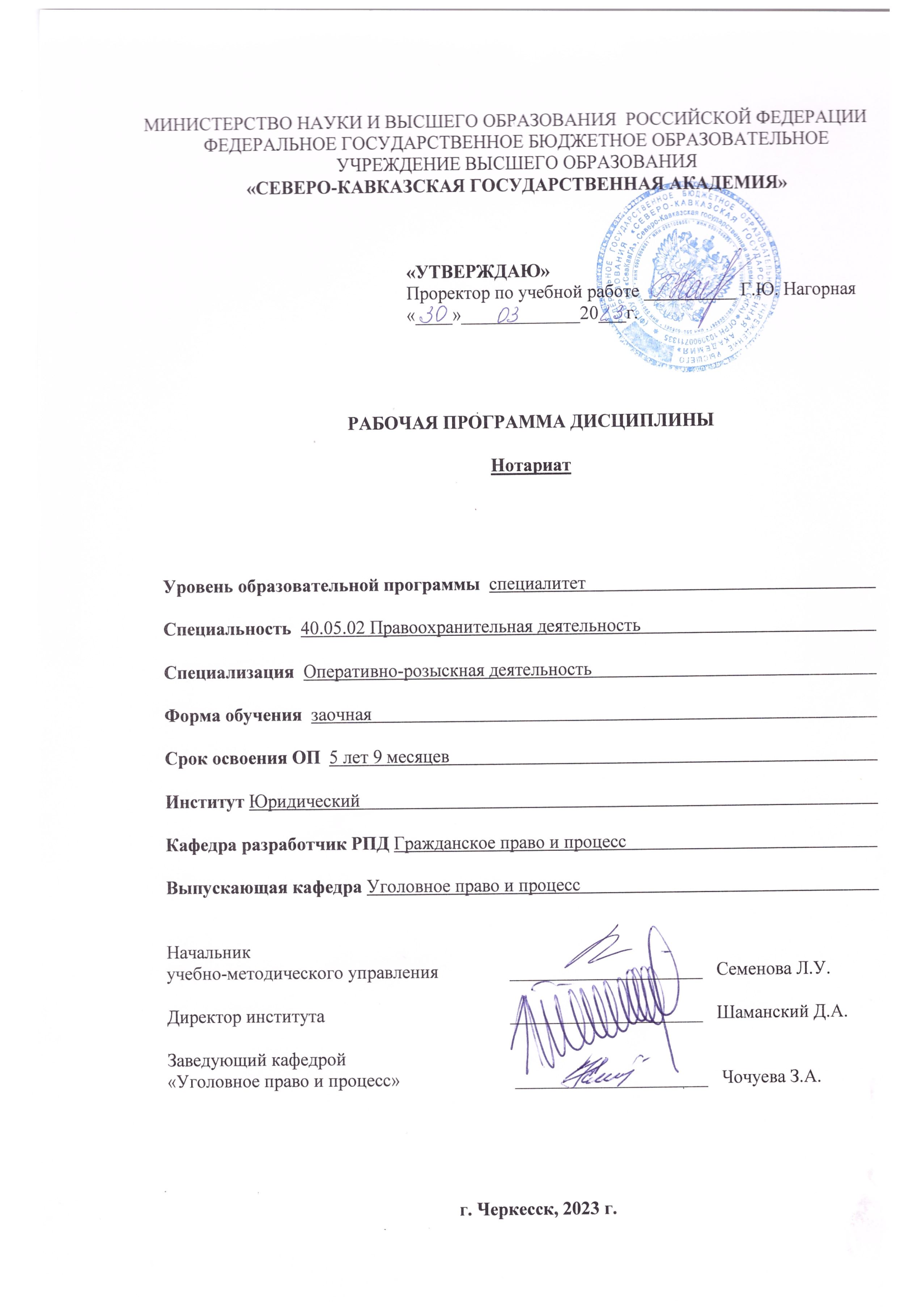 СОДЕРЖАНИЕПриложение 1. Фонд оценочных средствПриложение 2. Аннотация рабочей программы Рецензия на рабочую программуЛист переутверждения рабочей программы дисциплиныЦЕЛИ ОСВОЕНИЯ ДИСЦИПЛИНЫЦелью освоения дисциплины «Нотариат» является формирование профессионального мышления на основе знания закономерностей развития общественных отношений, урегулированных нормами законодательства о нотариате, а также выработка навыков работы с нормативными материалами, необходимыми для решения правовых вопросов, способности квалифицированно применять нормативные правовые акты в конкретных сферах юридической деятельности.При этом задачами дисциплины являются:овладение теоретическими знаниями, изучение основных правовых институтов, категорий, с тем, чтобы знать, как применить в соответствующих жизненных ситуациях нормы законодательства о нотариате;–овладение умениями, необходимыми для применения освоенных знаний и способов деятельности с целью реализации и защиты прав и законных интересов личности; содействия поддержанию правопорядка в обществе;способность квалифицированно применять нормативные правовые акты в конкретных сферах юридической деятельности.МЕСТО ДИСЦИПЛИНЫ В СТРУКТУРЕ ОБРАЗОВАТЕЛЬНОЙ ПРОГРАММЫДисциплина «Нотариат» относится к дисциплинам по выбору части, формируемой участниками образовательных отношений Блока 1 Дисциплины (модули) и имеет тесную связь с другими дисциплинами.В таблице приведены предшествующие и последующие дисциплины, направленные на формирование компетенций дисциплины в соответствии с матрицей компетенций ОП.Предшествующие и последующие дисциплины, направленные на формирование компетенцийПЛАНИРУЕМЫЕ РЕЗУЛЬТАТЫ ОБУЧЕНИЯПланируемые результаты освоения образовательной программы (ОП) – компетенции обучающихся определяются требованиями стандарта по направлению подготовки 40.05.02 «Правоохранительная деятельность», специализация «Оперативно- розыскная деятельность» и формируются в соответствии с матрицей компетенций ОПСТРУКТУРА И СОДЕРЖАНИЕ ДИСЦИПЛИНЫОБЪЕМ ДИСЦИПЛИНЫ И ВИДЫ УЧЕБНОЙ РАБОТЫЗаочная форма обученияСОДЕРЖАНИЕ ДИСЦИПЛИНЫРазделы (темы) дисциплины, виды учебной деятельности и формы контроля Заочная форма обученияЛекционный курсЛабораторный практикум (не предполагается)Практические занятияСАМОСТОЯТЕЛЬНАЯ РАБОТА ОБУЧАЮЩЕГОСЯЗаочная форма обученияПЕРЕЧЕНЬ УЧЕБНО-МЕТОДИЧЕСКОГО ОБЕСПЕЧЕНИЯ ДЛЯ САМОСТОЯТЕЛЬНОЙ РАБОТЫ ОБУЧАЮЩИХСЯ ПО ДИСЦИПЛИНЕМетодические указания для подготовки обучающихся к лекционным занятиямЛекции составляют основу теоретического обучения и дают систематизированные основы научных знаний по дисциплине, раскрывают состояние и перспективы развития соответствующей области науки, концентрируют внимание обучающихся на наиболее сложных и узловых вопросах, стимулируют их активную познавательную деятельность и способствуют формированию творческого мышления.При подготовке к лекционным занятиям обучающиеся должны ознакомиться с планами лекций, указанными в рабочей программе, отметить непонятные термины и положения, подготовить вопросы с целью уточнения правильности понимания.В ходе лекционных занятий обучающийся должен вести конспектирование учебного материала. Обращать внимание на категории, формулировки, раскрывающие содержание тех или иных явлений и процессов, научные выводы и практические рекомендации. Желательно оставить в рабочих конспектах поля, на которых делать пометки из рекомендованной литературы, дополняющие материал прослушанной лекции, а также подчеркивающие особую важность тех или иных теоретических положений. Задавать преподавателю уточняющие вопросы с целью уяснения теоретических положений, разрешения спорных ситуаций.Выделяют три разновидности конспектирования:конспектирование письменных текстов;конспектирование устных сообщений (например, лекций);-конспектирование видеолекций.Конспект может быть кратким или подробным.В основе процесса конспектирования лежит систематизация прочитанного или услышанного материала. Целью процесса служит приведение в единый порядок сведений, полученных из лекции, научной статьи, учебной и методической литературы. Конспектирования является неотъемлемой формой работы обучающегося, так как в учебном процессе обучающиеся сталкиваются с необходимостью краткого изложения большого объема учебного материала.Цели конспектирования:развитие у обучающегося навыков переработки информации, полученной в устном или письменном виде и придание ей сжатой формы;выработка умений выделить основную идею, мысль из первоисточника информации;формирование навыков составления грамотных, логичных, кратких тезисов;облегчение процесса запоминания текста.Обучающимся следует обратить внимание, на то, что дословная запись текста не является конспектом. Только структурированный тезисный текст может называться таковым. При конспектировании необходимо обращать внимание на абзацы, их существование призвано облегчить восприятие текста и начало новой мысли. Важно учитывать также и то, что одна мысль может быть изложена в нескольких абзацах.Высокую скорость конспектирования могут обеспечить сокращения (общепринятые, аббревиатуры, стрелочки, указывающие на логические связи, опорные слова, ключевые слова, схемы и т.д.). Составление конспекта призвано облегчить запоминание текста. Обучающимся рекомендуется после его составления прочесть зафиксированные тезисы несколько раз для полного их усвоения. Допускается подчеркивание тезисов, содержащих основные мысли, выделение их цветным маркером.Ясность, краткость, логическая связанность тезисов – основные характеристики конспекта. При конспектировании лекции необходимо обращать внимание не только на основные положения текста, но и на доказательства, примеры, цитаты, мнения ученых и практиков, которые приводит преподаватель на лекции.Работа над конспектом лекции осуществляется по этапам:повторить изученный материал по конспекту;непонятные положения отметить на полях и уточнить;неоконченные фразы, пропущенные слова и другие недочеты в записях устранить, пользуясь материалами из учебника и других источников;завершить техническое оформление конспекта (подчеркивания, выделение главного, выделение разделов, подразделов и т.п.).Самостоятельную работу следует начинать с доработки конспекта, желательно в тот же день, пока время не стерло содержание лекции из памяти. Работа над конспектом не должна заканчиваться с прослушивания лекции. После лекции, в процессе самостоятельной работы, перед тем, как открыть тетрадь с конспектом, полезно мысленновосстановить в памяти содержание лекции, вспомнив ее структуру, основные положения и выводы.С целью доработки необходимо прочитать записи, восстановить текст в памяти, а также исправить описки, расшифровать не принятые ранее сокращения, заполнить пропущенные места, понять текст, вникнуть в его смысл. Далее прочитать материал по рекомендуемой литературе, разрешая в ходе чтения, возникшие ранее затруднения, вопросы, а также дополнения и исправляя свои записи. Записи должны быть наглядными, для чего следует применять различные способы выделений. В ходе доработки конспекта углубляются, расширяются и закрепляются знания, а также дополняется, исправляется и совершенствуется конспект. Еще лучше, если вы переработаете конспект, дадите его в новой систематизации записей. Это, несомненно, займет некоторое время, но материал вами будет хорошо проработан, а конспективная запись его приведена в удобный для запоминания вид. Введение заголовков, скобок, обобщающих знаков может значительно повысить качество записи. Этому может служить также подчеркивание отдельных мест конспекта красным карандашом, приведение на полях или на обратной стороне листа краткой схемы конспекта и др.Непременным условием глубокого усвоения учебного материала является знание основ, на которых строится изложение материала. Обращение к ранее изученному материалу не только помогает восстановить в памяти известные положения, выводы, но и приводит разрозненные знания в систему, углубляет и расширяет их. Каждый возврат к старому материалу позволяет найти в нем что-то новое, переосмыслить его с иных позиций, определить для него наиболее подходящее место в уже имеющейся системе знаний. Неоднократное обращение к пройденному материалу является наиболее рациональной формой приобретения и закрепления знаний.Методические указания для подготовки обучающихся к лабораторным занятиям - не предполагаютсяМетодические указания для подготовки обучающихся к практическим занятиямПрактические занятия — один из наиболее сложных и в то же время плодотворных видов (форм) вузовского обучения и воспитания.Практические занятия предназначаются для углубленного изучения той или иной дисциплины и овладения методологией применительно к особенностям изучаемой отрасли науки. Можно отметить, однако, что при изучении дисциплины в вузе практическое занятие является не просто видом учебных занятий, а, наряду с лекцией, основной формой учебного процесса. Практическое занятие – это такой вид учебного занятия, при котором в результате предварительной работы над программным материалом и преподавателя и обучающихся, в обстановке их непосредственного и активного общения, в процессе выступлений обучающихся по вопросам темы, возникающей между ними дискуссии и обобщений преподавателя, решаются задачи познавательного и воспитательного характера, формируется мировоззрение, прививаются методологические и практические навыки, необходимые для становления квалифицированных бакалавров.При подготовке к практическим занятиям по всем темам обучающиеся должны изучить:основы законодательства Российской Федерации о нотариате по теме практического занятия;материалы судебной практики, опубликованные в Бюллетене Верховного Суда Российской Федерации.Целью практических занятий является углубление и закрепление знаний, полученных на лекциях и в процессе самостоятельного изучения законодательства о нотариате и иных нормативных материалов.Обучающиеся должны уметь анализировать правовые нормы действующего законодательства о нотариате и применять их к конкретным обстоятельствам, знать современные тенденции в области организации нотариальной деятельности и уяснить основные проблемы законодательства о нотариате.Практические занятия служат одновременно и средством проверки знаний, а также отработки навыков самостоятельного изучения этого предмета, работы с литературой, кроме этого способствуют умению логично и последовательно излагать усвоенный материал. В процессе выступления на практическом занятии обучающиеся должны продемонстрировать умение выделять основные положения, иллюстрировать их применение, а также делать практически значимые выводы из теоретических положений.Начинать подготовку к практическим занятиям надо с уяснения содержания вопросов, стоящих в плане занятия. В определенных случаях от обучающегося потребуется уточнение специальной терминологии, что поможет правильно сориентироваться в материале и определить тот конкретный объем информации, который необходим для полного и четкого ответа.Далее целесообразно прежде всего обратиться к конспекту лекций и действующему законодательству Российской Федерации.Следующим этапом подготовки является изучение соответствующих разделов в учебниках и учебных пособиях и только после этого, когда уже имеется необходимая теоретическая база для уяснения более сложного материала, необходимо приступить к изучению рекомендованной дополнительной литературы, содержащей информацию по проблемным вопросам темы. В случае затруднения можно и должно обратиться за помощью к преподавателю, который ведет практическое занятие или к дежурному преподавателю на кафедре, поэтому подготовку к практическому занятию следует начинать заблаговременно.Для более глубокого усвоения материала, а также для осуществления контроля со стороны преподавателя при подготовке к практическому занятию обучающимся необходимо вести конспект в отдельной, специально для этого предназначенной тетради. Такой конспект может быть в форме письменного плана ответов по каждому вопросу темы, а в определенных случаях и кратким ответом, подкрепленным ссылками на соответствующие источники: нормативные материалы или литературу. Это поможет при выступлении на практическом занятии. В этой же тетради следует записывать неясные вопросы, требующие уточнения на занятии.Чтобы облегчить подготовку к последующим практическим занятиям и зачету, рекомендуется в этой тетради отвести место для юридического словаря, куда в алфавитном порядке вписываются специальные правовые термины и пояснения к ним.Практические занятия по дисциплине «Основы нотариата» имеют цель помочь обучающимся глубже уяснить теоретические положения, закрепить полученные знания, привить необходимые навыки в применении теоретических знаний в своей будущей практической деятельности. Эти занятия тесно связаны с другими формами учебного процесса - лекциями, практическими занятиями. На лекциях, практических занятиях из-за недостатка времени или по методическим соображениям могут быть опущены отдельные детали тех или иных вопросов. Между тем, знание этих деталей нередко во многом определяет умение будущих специалистов правильно применить закон. Практические занятия дают возможность доработать все детали вопросов, добиться конкретных знаний материала. Они призваны научить обучающихся правильно применять законы к конкретным жизненным фактам.При подготовке к практическому занятию в форме решения кейс-задач обучающиеся должны решить кейс-задачи, указанные в задании. При решении кейс- задачнадо опираться на те знания, которые получены на лекциях, в ходе самостоятельных занятий. Если обучающиеся обнаружат пробел в своих знаниях при решении конкретных кейс-задач, то они должны восполнить его путем повторного обращения к тексту закона, постатейному материалу, к соответствующим нормам трудового законодательства, записям лекций, учебнику, дополнительной литературе.К каждому занятию необходимо кратко письменно изложить решения кейс-задач в своих отдельных тетрадях, предназначенных для работы на практических занятиях. Во время подготовки к практическому занятию следует записывать решение кейс-задач в этих тетрадях, в кратких письменных решениях сделать необходимые ссылки на соответствующие статьи Основ законодательства РФ о нотариате, теоретические положения и на судебную практику, четко формулировать ответы на поставленные в задаче вопросы.Если обучающийся не справится самостоятельно с решением кейс-задачи, то он может обратиться за консультацией к преподавателю, который даст пояснение к условиям кейс-задачи, рекомендует дополнительную литературу, окажет методическую помощь, не давая до практического занятия ответов на поставленные вопросы, тем самым оставляя возможность для обучающегося самостоятельно решить кейс-задачу.В ходе практического занятия обучающийся зачитывает либо своими словами пересказывает содержание кейс-задачи, дает мотивированное ее решение, т.е. излагает свой ответ на поставленные в кейс-задаче вопросы. Рекомендуется отдавать предпочтение пересказу содержания кейс-задачи, так как это помогает лучше овладеть разговорной речью, готовит обучающихся к умению докладывать конкретные дела, приучает обращать внимание на основные вопросы, опуская факты, не имеющие существенного значения.От обучающихся требуется, чтобы они на основе подготовленных во время самостоятельной работы письменных решений давали развернутые ответы на поставленные в кейс-задаче вопросы, не ограничивались утверждением собственного мнения по кейс-задаче, а подкрепляли свои решения ссылками на соответствующие законодательные акты. При этом особое внимание следует уделить глубокому уяснению содержания закона, правильному применению общих положений закона и конкретным жизненным фактам, изложенным в кейс-задаче.После выступления обучающегося по конкретной кейс-задаче ему могут быть заданы вопросы как преподавателем, так и другими обучающимися. Затем могут высказать свое мнение по рассматриваемой кейс-задаче и предложенному решению, а так же его мотивировании (обоснованию) другие обучающиеся, т.е. организуется активное обсуждение, дискуссия. Итоги дискуссии подводит преподаватель. Он же дает оценку мнениям и их обоснованности, высказанным обучающимися по решению кейс-задачи.Практические занятия в форме решения задач являются одной из наиболее важных форм учебного процесса, предусмотренных учебным планом. Значение этой формы занятий определяется требованиями диалектического метода, важнейшим из которых являются проверка теоретических положений на практике и неразрывная связь теории с практикой.Методические указания по самостоятельной работе обучающихсяПонятие и роль самостоятельной работы обучающихся в учебном процессеСамостоятельная работа – планируемая учебная, учебно-исследовательская, научно- исследовательская работа обучающихся, выполняемая во внеаудиторное время по заданию и при методическом руководстве преподавателя, но без его непосредственного участия (при частичном непосредственном участии преподавателя, оставляющим контроль за работой обучающихся).Самостоятельная работа обучающихся (далее – СР) в ВУЗе является важным видомучебной и научной деятельности обучающегося. СР играет значительную роль в технологии обучения. Обучение в ВУЗе включает в себя две, практически одинаковые по объему и взаимовлиянию части – процесса обучения и процесса самообучения. Поэтому СРО должна стать эффективной и целенаправленной работой обучающегося.К современному специалисту общество предъявляет достаточно широкий перечень требований, среди которых немаловажное значение имеет наличие у выпускников определенных способностей и умения самостоятельно добывать знания из различных источников, систематизировать полученную информацию, давать оценку конкретной ситуации. Формирование такого умения происходит в течение всего периода обучения через участие обучающихся в практических занятиях, выполнение контрольных заданий и тестов, написание курсовых и выпускных квалификационных работ. При этом СР играет решающую роль в ходе всего учебного процесса.В процессе самостоятельной работы обучающийся приобретает навыки самоорганизации, самоконтроля, самоуправления и становится активным самостоятельным субъектом учебной деятельности.Самостоятельная работа приобщает обучающихся к научному творчеству, поиску и решению актуальных современных проблем.Цели и основные задачи СРПри организации СР важной и необходимой целью становится формирование умения самостоятельной работы для приобретения знаний, навыков и возможности организации учебной и научной деятельности.Целью самостоятельной работы обучающихся также является овладение фундаментальными знаниями, профессиональными умениями и навыками деятельности по профилю, опытом творческой, исследовательской деятельности. Самостоятельная работа обучающихся способствует развитию самостоятельности, ответственности и организованности, творческого подхода к решению проблем учебного и профессионального уровня.Задачами СР являются:систематизация и закрепление полученных теоретических знаний и практических умений обучающихся;углубление и расширение теоретических знаний;формирование умений использовать нормативную, правовую, справочную документацию и специальную литературу;развитие познавательных способностей и активности обучающихся: творческой инициативы, самостоятельности, ответственности и организованности;формирование самостоятельности мышления, способностей к саморазвитию, самосовершенствованию и самореализации;развитие исследовательских умений;использование материала, собранного в ходе самостоятельных занятий, на практических занятиях, при написании курсовых и выпускной квалификационной работ, для эффективной подготовки к итоговой аттестации.Формы и виды самостоятельной работыВ образовательном процессе ВУЗа выделяется два вида самостоятельной работы – аудиторная, под руководством преподавателя, и внеаудиторная. Тесная взаимосвязь этих видов работ предусматривает дифференциацию и эффективность результатов ее выполнения и зависит от организации, содержания, логики учебного процесса (межпредметных связей, перспективных знаний и др.).Аудиторная самостоятельная работа по дисциплине выполняется на учебных занятиях под непосредственным руководством преподавателя и по его заданию.Внеаудиторная самостоятельная работа выполняется обучающимся по заданию преподавателя, но без его непосредственного участия.Формы самостоятельной работы обучающихся разнообразны. Они включают в себя:Работу с книжными и электронными источниками, в том числе:изучение и систематизацию официальных государственных документов - законов, постановлений, указов, нормативно-инструкционных и справочных материалов с использованием информационно-поисковых систем «Консультант-плюс», «Гарант», глобальной сети «Интернет»;изучение учебной, научной и методической литературы, материалов периодических изданий с привлечением электронных средств официальной, статистической, периодической и научной информации;формирование и усвоение содержания конспекта лекций на базе рекомендованной лектором учебной литературы, включая информационные образовательные ресурсы (электронные учебники, электронные библиотеки и др.), в том числе конспектирование видеолекций;подготовка к практическим занятиям;подготовка к устному опросу;подготовка доклада и презентации к нему;подготовка к тестированию;подготовка и решение кейс-задач;подготовка к коллоквиуму;Основными формами самостоятельной работы обучающихся с участием преподавателей являются:текущие консультации;прием и разбор домашних заданий (в часы практических занятий);прохождение и оформление результатов практик;выполнение выпускной квалификационной (составление плана и его согласование с преподавателем - руководителем выпускной квалификационной работы, подбор и согласование с руководителем литературы, написание глав выпускной квалификационной работы, работа над замечаниями руководителя по выпускной квалификационной работе и защита выпускной квалификационной работы (в часы, предусмотренные учебным планом) и др.Общие рекомендации по организации самостоятельной работыОсновной формой самостоятельной работы обучающегося является изучение конспекта лекций, их дополнение, изучение рекомендованной литературы, активное участие на практических занятиях.Одна из основных особенностей обучения в высшей школе заключается в том, что постоянный внешний контроль заменяется самоконтролем, активная роль в обучении принадлежит уже не столько преподавателю, сколько обучающемуся.Зная основные методы научной организации умственного труда, можно при наименьших затратах времени, средств и трудовых усилий достичь наилучших результатов.Любой предмет нельзя изучить за несколько дней перед промежуточной аттестацией Если обучающийся в течение года работает систематически, то он быстро все вспомнит, восстановит забытое. Если же подготовка шла аврально, то у обучающегося не будет даже общего представления о предмете, он забудет все сданное.Следует взять за правило: учиться ежедневно, начиная с первого дня семестра.Время, которым располагает обучающийся для выполнения учебного плана, складывается из двух составляющих: одна из них - это аудиторная работа в вузе по расписанию занятий, другая - внеаудиторная самостоятельная работа. Задания и материалы для самостоятельной работы выдаются во время учебных занятий по расписанию, на этих же занятиях преподаватель осуществляет контроль за самостоятельной работой, а также оказывает помощь обучающимся по правильной организации работы.Методические рекомендации для обучающихся по отдельным формам самостоятельной работы.Общие методические рекомендации по подготовке к текущему контролюТекущий контроль – это регулярная проверка усвоения учебного материала на протяжении семестра. К его достоинствам относится систематичность, постоянный мониторинг качества обучения, а также возможность оценки успеваемости обучающихся.Текущий контроль осуществляется преподавателем в процессе проведения практических занятий в ходе устного опроса обучающихся, а также выполнения тестовых заданий и (или) решения кейс-задач.Подготовка к текущему контролю включает 2 этапа:й – организационный;й - закрепление и углубление теоретических знаний.На первом этапе обучающийся планирует свою самостоятельную работу, которая включает:уяснение задания на самостоятельную работу;подбор учебной и научной литературы;составление плана работы, в котором определяются основные пункты предстоящей подготовки.Второй этап включает непосредственную подготовку обучающегося к текущему контролю. Подготовка проводится в ходе самостоятельной работы обучающихся и включает в себя повторение пройденного материала по вопросам предстоящего опроса. Помимо основного материала обучающийся должен изучить дополнительную учебную и научную литературу и информацию по теме, в том числе с использованием Интернет-ресурсов. Опрос предполагает устный ответ обучающегося на один основной и несколько дополнительных вопросов преподавателя.Заканчивать подготовку следует составлением плана (конспекта) по изучаемому материалу (вопросу). Это позволяет составить концентрированное, сжатое представление по изучаемым вопросам. При необходимости следует обращаться за консультацией к преподавателю. Идя на консультацию, необходимо хорошо продумать вопросы, которые требуют разъяснения.Методические рекомендации по работе с книжными и электронными источникамиВ процессе подготовки к практическим занятиям, обучающимся необходимо обратить особое внимание на самостоятельное изучение рекомендованной учебно- методической, а также научной и дополнительной учебной литературы.Самостоятельная работа с учебниками, учебными пособиями, научной и справочной литературой, материалами периодических изданий и Интернета, статистическими данными является наиболее эффективным методом получения знаний, позволяет значительно активизировать процесс овладения информацией, способствует более глубокому усвоению изучаемого материала, формирует у обучающихся свое отношение к конкретной проблеме.Более глубокому раскрытию вопросов способствует знакомство с дополнительной литературой, рекомендованной преподавателем по каждой теме семинарского или практического занятия, что позволяет обучающимся проявить свою индивидуальность в рамках выступления на данных занятиях, выявить широкий спектр мнений по изучаемой проблеме.Изучая материал по учебнику, следует переходить к следующему вопросу только после правильного уяснения предыдущего, описывая на бумаге все выкладки и вычисления (в том числе те, которые в учебнике опущены или на лекции даны для самостоятельного изучения).Особое внимание следует обратить на определение основных понятий курса. Обучающийся должен подробно разбирать примеры, которые поясняют такие определения, и уметь  строить  аналогичные  примеры  самостоятельно.  Нужно  добиваться  точногопредставления о том, что изучаешь. Полезно составлять опорные конспекты. При изучении материала по учебнику полезно в тетради (на специально отведенных полях) дополнять конспект лекций. Там же следует отмечать вопросы, выделенные обучающимся для консультации с преподавателем.Выделяют четыре основные установки в чтении научного текста:Информационно-поисковый (задача – найти, выделить искомую информацию)Усваивающая (усилия читателя направлены на то, чтобы как можно полнее осознать и запомнить как сами сведения излагаемые автором, так и всю логику его рассуждений)Аналитико-критическая (читатель стремится критически осмыслить материал, проанализировав его, определив свое отношение к нему)Творческая (создает у читателя готовность в том или ином виде – как отправной пункт для своих рассуждений, как образ для действия по аналогии и т.п. – использовать суждения автора, ход его мыслей, результат наблюдения, разработанную методику, дополнить их, подвергнуть новой проверке).Методические рекомендации по составлению опорных конспектов и конспектов видеолекцийКонспектирование – один из самых сложных этапов самостоятельной работы. Каких-либо единых, пригодных для каждого студента методов и приемов конспектирования, видимо, не существует. Однако это не исключает соблюдения некоторых, наиболее оправдавших себя общих правил, с которыми преподаватель и обязан познакомить студентов:Главное в конспекте не его объем, а содержание. В нем должны быть отражены основные принципиальные положения источника, то новое, что внес его автор, основные методологические положения работы. Умение излагать мысли автора сжато, кратко и собственными словами приходит с опытом и знаниями. Но их накоплению помогает соблюдение одного важного правила – не торопиться записывать при первом же чтении, вносить в конспект лишь то, что стало ясным.Форма ведения конспекта может быть самой разнообразной, она может изменяться, совершенствоваться. Но начинаться конспект всегда должен с указания полного наименования работы, фамилии автора, года и места издания; цитаты берутся в кавычки с обязательной ссылкой на страницу книги.Конспект не должен быть «слепым», безликим, состоящим из сплошного текста. Особо важные места, яркие примеры выделяются цветным подчеркиванием, взятием в рамочку, оттененном, пометками на полях специальными знаками, чтобы как можно быстрее найти нужное положение. Дополнительные материалы из других источников можно давать на полях, где записываются свои суждения, мысли, появившиеся уже позже составления конспекта.Методические рекомендации по подготовке к устному опросуСамостоятельная работа обучающихся включает подготовку к устному опросу на занятиях семинарского типа. Для этого обучающийся изучает лекции преподавателя, основную и дополнительную литературу, публикации, информацию из Интернет-ресурсов.Тема и вопросы к занятиям семинарского типа, вопросы для самоконтроля содержатся в рабочей учебной программе и доводятся до студентов заранее. Эффективность подготовки студентов к устному опросу зависит от качества ознакомления с рекомендованной литературой. Для подготовки к устному опросу, блиц-опросу студенту необходимо ознакомиться с материалом, посвященным теме семинара, в учебнике или другой рекомендованной литературе, записях с лекционного занятия, обратить внимание на усвоение основных понятий дисциплины (модуля), выявить неясные вопросы и подобрать дополнительную литературу дляих освещения, составить тезисы выступления по отдельным проблемным аспектам.В зависимости от темы, может применяться фронтальная или индивидуальная форма опроса. При индивидуальном опросе студенту дается 5-10 минут на раскрытие темы.Методические рекомендации по подготовке к тестированиюТесты – это вопросы или задания, предусматривающие конкретный, краткий, четкий ответ на имеющиеся эталоны ответов.При самостоятельной подготовке к тестированию обучающемуся необходимо:а) готовясь к тестированию, проработать информационный материал по дисциплине.Проконсультироваться с преподавателем по вопросу выбора учебной литературы;б) четко выяснить все условия тестирования: сколько тестов будет предложено, сколько времени отводится на тестирование, какова система оценки результатов и т.д.в) приступая к работе с тестами, необходимо внимательно и до конца прочитать вопрос и предлагаемые варианты ответов. Выбрать правильные (их может быть несколько). На отдельном листке ответов выписать цифру вопроса и буквы (цифры), соответствующие правильным ответам. Тестовые вопросы также представлены в форме утверждения, в котором пропущены существенные составляющие, обучающемуся необходимо дополнить их в виде словесного текста (слова или словосочетания), либо в форме задания, выполняя которое обучающемуся нужно сформулировать правовую дефиницию (дать определение какой-либо правовой категории, явлению, правовому институту, подотрасли или отрасли права).г) в процессе решения тестового задания желательно применять несколько подходов в решении задания. Это позволяет максимально гибко оперировать методами решения, находя каждый раз оптимальный вариант.д) если встретили чрезвычайно трудный вопрос, не тратьте много времени на него.Переходите к другим тестам. Вернитесь к трудному вопросу в конце.е) обязательно необходимо оставить время для проверки ответов, чтобы избежать механических ошибок.Методические рекомендации по подготовке и решению кейс-задачПри подготовке к занятию в форме решения кейс-задач обучающиеся должны решить задачи, указанные в задании. При решении кейс-задач надо опираться на те знания, которые получены на лекциях и в ходе самостоятельных занятий. Если обучающиеся обнаружат пробел в своих знаниях при решении конкретных задач, то они должны восполнить его путем повторного обращения к тексту закона, постатейному материалу, к соответствующим разделам Гражданского Кодекса, записям лекций, учебнику, дополнительной литературе.К каждому занятию необходимо кратко письменно изложить решения задач (казусов) в своих отдельных тетрадях, предназначенных для работы на практических занятиях. Во время подготовки к практическому занятию следует записывать решение задач в этих тетрадях; в кратких письменных решениях сделать необходимые ссылки на соответствующие статьи Гражданского Кодекса РФ, теоретические положения и на судебную практику, четко формулировать ответы на поставленные в задаче вопросы.Если обучающийся не справится самостоятельно с решением кейс-задачи, то он может обратиться за консультацией к преподавателю, который даст пояснение к условиям задачи, рекомендует дополнительную литературу, окажет методическую помощь, не давая до практического занятия ответов на поставленные вопросы, тем самым оставляя возможность для обучающегося самостоятельно решить кейс-задачу.В ходе практического занятия обучающийся зачитывает либо своими словами пересказывает содержание кейс-задачи, дает мотивированное ее решение, т.е. излагает свой ответ на поставленные в задаче вопросы. Рекомендуется отдавать предпочтение пересказу содержания задачи, так как это помогает лучше овладеть разговорной речью, готовитобучающихся к умению докладывать конкретные дела, приучает обращать внимание на основные вопросы, опуская факты, не имеющие существенного значения.От обучающихся требуется, чтобы они на основе подготовленных во время самостоятельной работы письменных решений давали развернутые ответы на поставленные в задаче вопросы, не ограничивались утверждением собственного мнения по задаче, а подкрепляли свои решения ссылками на соответствующие законодательные акты, на постановление Пленума Верховного Суда Российской Федерации, судебную практику, а так же материалами учебной литературы и т.п. При этом особое внимание следует уделить глубокому уяснению содержания закона, правильному применению общих положений закона и конкретным жизненным фактам, изложенным в кейс-задаче.После выступления обучающегося по конкретной кейс-задаче ему могут быть заданы вопросы как преподавателем, так и другими обучающимися, которые также могут высказать свое мнение по рассматриваемой задаче и предложенному решению, а так же его мотивировании (обоснованию), т.е. организуется активное обсуждение, дискуссия. Итоги дискуссии подводит преподаватель. Он же дает оценку мнениям и их обоснованности, высказанным обучающимися по решению кейс-задачи.Практические занятия в форме решения кейс-задач являются одной из наиболее важных форм учебного процесса, предусмотренных учебным планом. Значение этой формы занятий определяется требованиями диалектического метода, важнейшим из которых являются проверка теоретических положений на практике и неразрывная связь теории с практикой.Методические рекомендации по подготовке доклада и презентации к немуТема доклада должна быть согласованна с преподавателем и соответствовать теме учебного занятия. Материалы при его подготовке, должны соответствовать научно- методическим требованиям вуза и быть указаны в докладе. Необходимо соблюдать регламент, оговоренный при получении задания. Иллюстрации должны быть достаточными, но не чрезмерными.Работа обучающегося над докладом-презентацией включает отработку умения самостоятельно обобщать материал и делать выводы в заключении, умения ориентироваться в материале и отвечать на дополнительные вопросы слушателей, отработку навыков ораторства, умения проводить диспут.Докладчики должны знать и уметь: сообщать новую информацию; использовать технические средства; хорошо ориентироваться в теме всего семинарского занятия; дискутировать и быстро отвечать на заданные вопросы; четко выполнять установленный регламент (не более 10 минут); иметь представление о композиционной структуре доклада и др.Для подготовки презентации рекомендуется использовать: PowerPoint, MS Word, Acrobat Reader, LaTeX-овский пакет beamer. Самая простая программа для создания презентаций – Microsoft PowerPoint. Для подготовки презентации необходимо собрать и обработать начальную информацию.Последовательность подготовки презентации:Четко сформулировать цель презентации: вы хотите свою аудиторию мотивировать, убедить, заразить какой-то идеей или просто формально отчитаться.Определить каков будет формат презентации: живое выступление (тогда, сколько будет его продолжительность) или электронная рассылка (каков будет контекст презентации).Отобрать всю содержательную часть для презентации и выстроить логическую цепочку представления.Определить ключевые моменты в содержании текста и выделить их.Определить виды визуализации (картинки) для отображения их на слайдах в соответствии с логикой, целью и спецификой материала.Подобрать дизайн и форматировать слайды (количество картинок и текста, их расположение, цвет и размер).Проверить визуальное восприятие презентации.К видам визуализации относятся иллюстрации, образы, диаграммы, таблицы. Иллюстрация - представление реально существующего зрительного ряда. Образы – в отличие от иллюстраций - метафора. Их назначение - вызвать эмоцию и создать отношение к ней, воздействовать на аудиторию. С помощью хорошо продуманных и представляемых образов, информация может надолго остаться в памяти человека. Диаграмма - визуализация количественных и качественных связей. Их используют для убедительной демонстрации данных, для пространственного мышления в дополнение к логическому. Таблица - конкретный, наглядный и точный показ данных. Ее основное назначение - структурировать информацию, что порой облегчает восприятие данных аудиторией.Практические советы по подготовке презентации:готовьте отдельно печатный текст + слайды + раздаточный материал;слайды - визуальная подача информации, которая должна содержать минимум текста, максимум изображений, несущих смысловую нагрузку, выглядеть наглядно и просто;текстовое содержание презентации – устная речь или чтение, которая должна включать аргументы, факты, доказательства и эмоции;рекомендуемое число слайдов 17-22;обязательная информация для презентации: тема, фамилия и инициалы выступающего; план сообщения; краткие выводы из всего сказанного; список использованных источников;раздаточный материал – должен обеспечивать ту же глубину и охват, что и живое выступление: люди больше доверяют тому, что они могут унести с собой, чем исчезающим изображениям, слова и слайды забываются, а раздаточный материал остается постоянным осязаемым напоминанием; раздаточный материал важно раздавать в конце презентации; раздаточный материалы должны отличаться от слайдов, должны быть более информативными.Промежуточная аттестацияПо итогам 11 (ЗФО) семестров проводится зачет. При подготовке к сдаче зачета рекомендуется пользоваться материалами практических занятий и материалами, изученными в ходе текущей самостоятельной работы.Зачет может проводиться как в устной форме, так и в форме тестирования, либо на основании выполнения контрольной работы (для обучающихся заочной формы обучения), если итоги зачета положительные, обучающемуся выставляется отметка «зачтено». При отрицательном результате обучающийся направляется на пересдачу.ОБРАЗОВАТЕЛЬНЫЕ ТЕХНОЛОГИИУЧЕБНО-МЕТОДИЧЕСКОЕ И ИНФОРМАЦИОННОЕ ОБЕСПЕЧЕНИЕ ДИСЦИПЛИНЫПеречень основной и дополнительной учебной литературы Основная литература1. Нестолий, В. Г. Исполнительное производство, нотариат, гражданское право и судопроизводство (для подготовки академических работ) : учебное пособие / В. Г. Нестолий. — Саратов : Вузовское образование, 2018. — 465 c. — ISBN 978-5-4487-0275-4. — Текст : электронный // Цифровой образовательный ресурс IPR SMART : [сайт]. —URL: https://www.iprbookshop.ru/76452.html. — Режим доступа: для авторизир.пользователей2. Нотариат: учебное пособие для студентов вузов, обучающихся по направлению «Юриспруденция» / Н. Д. Эриашвили, Г. Б. Мирзоев, Л. В. Щербачева [и др.] ; под редакцией Г. Б. Мирзоева, Н. Д. Эриашвили, Н. М. Илюшиной. — 7-е изд. — Москва : ЮНИТИ-ДАНА, 2020. — 335 c. — ISBN 978-5-238-03218-4. — Текст : электронный // Цифровой образовательный ресурс IPR SMART : [сайт]. — URL: https://www.iprbookshop.ru/123357.html. — Режим доступа: для авторизир. пользователейДополнительная литература1. Гурьева, Е. В. Нотариат России : учебное пособие / Е. В. Гурьева. — Саратов : Ай Пи Эр Медиа, 2010. — 142 c. — Текст : электронный // Цифровой образовательный ресурс IPR SMART : [сайт]. — URL: https://www.iprbookshop.ru/1370.html. — Режим доступа: для авторизир. пользователей2. Невская, М. А. Адвокатура и нотариат : учебное пособие / М. А. Невская, М. А. Шалагина. — Саратов : Научная книга, 2012. — 159 c. — Текст : электронный // Цифровой образовательный ресурс IPR SMART : [сайт]. — URL: https://www.iprbookshop.ru/8172.html. — Режим доступа: для авторизир. пользователей3. Право. Адвокатура. Нотариат : сборник материалов Международных научных чтений. Выпуск 13. (Москва. Российская академия адвокатуры и нотариата. 19 апреля 2016 г.) / С. А. Акимова, Е. А. Алмазова, О. В. Арустамова [и др.]. — Москва : Российская Академия адвокатуры и нотариата, 2016. — 317 c. — ISBN 978-5-93858-085-5. — Текст : электронный // Цифровой образовательный ресурс IPR SMART : [сайт]. — URL: https://www.iprbookshop.ru/56137.html. — Режим доступа: для авторизир. пользователей4. Седлова, Е. В. Организация нотариата и нотариальной деятельности : учебное пособие / Е. В. Седлова. — Москва : Всероссийский государственный университет юстиции (РПА Минюста России), 2015. — 100 c. — ISBN 978-5-00094-102-7. — Текст : электронный // Цифровой образовательный ресурс IPR SMART : [сайт]. — URL: https://www.iprbookshop.ru/43228.html. — Режим доступа: для авторизир. пользователей5. Татаркина, К. П. Нотариат в Российской Федерации : учебное пособие / К. П. Татаркина, А. С. Бакин. — Томск : Томский государственный университет систем управления и радиоэлектроники, Эль Контент, 2012. — 156 c. — ISBN 978-5-4332-0027-2. — Текст : электронный // Цифровой образовательный ресурс IPR SMART : [сайт]. — URL: https://www.iprbookshop.ru/13892.html. — Режим доступа: для авторизир. пользователей6. Ширипов, Д. В. Нотариат России : учебное пособие / Д. В. Ширипов, М. Н. Малахова. — Москва : Дашков и К, Ай Пи Эр Медиа, 2014. — 285 c. — ISBN 978-5-394-01054-5. — Текст : электронный // Цифровой образовательный ресурс IPR SMART : [сайт]. — URL: https://www.iprbookshop.ru/57252.html. — Режим доступа: для авторизир. пользователейПеречень ресурсов информационно-телекоммуникационной сети «ИнтернетИнформационная справочная система: Гарант https://www.garant.ru/Профессиональная база данных: Суд АКТ https://sudact.ru/Консультант плюс http://www.consultant.ru/Информационные технологии, лицензионное программное обеспечениеМАТЕРИАЛЬНО-ТЕХНИЧЕСКОЕ ОБЕСПЕЧЕНИЕ ДИСЦИПЛИНЫТребования к аудиториям (помещениям, местам) для проведения занятий Учебная аудитория для проведения занятий лекционного типа Ауд. № 24Технические средства обучения, служащие для предоставления учебной  информации большой аудитории:  Экран настенный рулонный - 1 шт.Компьютер портативный  – 1 шт.Проектор - 1 шт.Специализированная мебель: Столы  ученические – 21 шт.Стулья ученические – 42 шт.Стул полумягкий– 1 шт.Тумба кафедра – 1 шт.Доска ученическая – 1 шт.Стол  однотумбовый -1 шт.Шкаф двухдверный -1 шт.Шкаф книжный – 1 шт.Жалюзи вертикальные – 2 шт.Зеркало – 1 шт.Бактерицидный рециркулятор - 1 шт.Выделенные стоянки автотранспортных средств для инвалидов; поручни; пандусы; достаточная ширина дверных проемов в стенах, лестничных маршей, площадокУчебная аудитория для проведения занятий семинарского типа, курсового проектирования (выполнение курсовых работ), групповых и индивидуальных консультаций, текущего контроля и промежуточной аттестацииАуд. № 37 Специализированная мебель: Столы  ученические – 11 шт.Стулья ученические – 22 шт.Стул полумягкий– 1 шт.Тумба кафедра – 1 шт.Доска ученическая – 1 шт.Стол  однотумбовый -1 шт.Шкаф двухдверный -1 шт.Жалюзи вертикальные – 2 шт.Технические средства обучения, служащие для предоставления учебной информации большой      аудитории:Ноутбук - 1 шт.Экран рулонный - 1 шт.Мультимедийный проектор – 1 шт.Выделенные стоянки автотранспортных средств для инвалидов; поручни; пандусы; достаточная ширина дверных проемов в стенах, лестничных маршей, площадокПомещение для самостоятельной работыБиблиотечно-издательский центр (БИЦ)Комплект проекционный, мультимедийный интерактивный IQ Board DVT: интерактивная доска 84” IQ Board DVT T084,проектор TRIUMPH PJ1000 универсальное настенное крепление Wize WTH140Персональный компьютер-моноблок MSI AE202072 - 18 шт. Персональный компьютер Samsung – 1 шт.Специализированная мебель):Столы на 1 рабочее место – 20 шт Столы на 2 рабочих места – 9 шт Стулья – 38 штМФУ Sharp AR-6020 – 1 шт. Brother DCR-1510R – 1 шт.Выделенные стоянки автотранспортных средств для инвалидов;	поручни;	пандусы; достаточная ширина дверных проемов в стенах, лестничных маршей, площадокЭлектронный читальный залКомплект проекционный, мультимедийный интерактивный IQ Board DVT: интерактивная доска 84” IQ Board DVT T084,проектор TRIUMPH PJ1000 универсальное настенное крепление Wize WTH140Персональный компьютер-моноблок MSI AE202072 - 18 шт. Персональный компьютер Samsung – 1 шт.Специализированная мебель):Столы на 1 рабочее место – 20 шт Столы на 2 рабочих места – 9 шт Стулья – 38 штМФУ Sharp AR-6020 – 1 шт. Brother DCR-1510R – 1 шт.Выделенные стоянки автотранспортных средств для инвалидов;	поручни;	пандусы; достаточная ширина дверных проемов в стенах, лестничных маршей, площадокЧитальный зал Специализированная мебель: Столы на 2 рабочих места – 12 шт. Стулья – 24 шт.Выделенные стоянки автотранспортных средств для инвалидов;	поручни;	пандусы; достаточная ширина дверных проемов в стенах, лестничных маршей, площадокБиблиотечно-издательский центр (БИЦ)Отдел обслуживания печатными изданиями Ауд. № 1Комплект проекционный,  мультимедийный оборудование:Экран настенный Screen Media 244/244 корпус 1106 Проектор BenG MX660P 1024/7683200 LMНоутбук Lenovo G500 15.6’’Рабочие столы на 1 место – 21 шт. Стулья – 55 шт.Выделенные стоянки автотранспортных средств для инвалидов;	поручни;	пандусы; достаточная ширина дверных проемов в стенах, лестничных маршей, площадокОтдел обслуживания электронными изданиями Ауд. № 9Специализированная мебель (столы и стулья):Рабочие столы на 1 место – 24 шт. Стулья – 24 шт.Компьютерная техника с возможностью подключения к сети «Интернет» и обеспечением доступа в электронную информационно-образовательную среду ФГБОУ ВО «СевКавГА»: Монитор Acer TFT 19 – 20 шт.Монитор ViewSonic	- 1 шт.Сетевой терминал Office Station -18 шт. Персональный компьютер Samsung -3 шт. МФУ Canon 3228(7310) – 1 шт.МФУ Sharp AR-6020 – 1 шт.Принтер Canon i -Sensys LBP 6750 dh – 1 шт.Выделенные стоянки автотранспортных средств для инвалидов;	поручни;	пандусы; достаточная ширина дверных проемов в стенах, лестничных маршей, площадокИнформационно-библиографический отделАуд. № 8Специализированная мебель:Рабочие столы на 1 место- 6 шт. Стулья- 6 шт.Компьютерная техника с возможностью подключения к сети «Интернет» и обеспечением доступа в электронную информационно-образовательную среду ФГБОУ ВО «СевКавГА»: Персональный компьютер – 1шт.Cканер Epson Perfection 2480 photo МФУ MFC 7320RПриспособленность помещений для использования инвалидами и лицами с ограниченными возможностями здоровьяВыделенные стоянки автотранспортных средств для инвалидов;поручни;пандусы;достаточная ширина дверных проемов в стенах, лестничных маршей, площадокТребования к оборудованию рабочих мест преподавателя и обучающихсяРабочее место преподавателя, оснащенное компьютером.Рабочие места обучающихся, оснащенные компьютерами с доступом в	сеть«Интернет», предназначенные для работы в электронной образовательной среде.Требования к специализированному оборудованию – не требуетсяОСОБЕННОСТИ РЕАЛИЗАЦИИ ДИСЦИПЛИНЫ ДЛЯ ИНВАЛИДОВ И ЛИЦ С ОГРАНИЧЕННЫМИ ВОЗМОЖНОСТЯМИ ЗДОРОВЬЯДля обеспечения образования инвалидов и обучающихся с ограниченными возможностями здоровья разрабатывается (в случае необходимости) адаптированная образовательная программа, индивидуальный учебный план с учетом особенностей их психофизического развития и состояния здоровья, в частности применяется индивидуальный подход к освоению дисциплины, индивидуальные задания: рефераты, письменные работы и, наоборот, только устные ответы и диалоги, индивидуальные консультации, использование диктофона и других записывающих средств для воспроизведения материала лекционных и практических занятий.В целях обеспечения обучающихся инвалидов и лиц с ограниченными возможностями здоровья комплектуется фонд основной учебной литературы и электронных образовательных ресурсов, адаптированных к ограничениям их здоровья, доступ к которым организован в БИЦ ФГБОУ ВО «СевКавГА». В библиотеке проводятся индивидуальные консультации для данной категории пользователей, оказывается помощь в регистрации и использовании сетевых и локальных электронных образовательных ресурсов, предоставляются места в читальном зале.Приложение 1ФОНД ОЦЕНОЧНЫХ СРЕДСТВПО ДИСЦИПЛИНЕ	Нотариат1. ПАСПОРТ ФОНДА ОЦЕНОЧНЫХ СРЕДСТВ ПО ДИСЦИПЛИНЕ	Нотариат	Компетенции, формируемые в процессе изучения дисциплиныЭтапы формирования компетенции в процессе освоения дисциплиныОсновными этапами формирования указанных компетенций при изучении обучающимися дисциплины являются последовательное изучение содержательно связанных между собой разделов (тем) учебных занятий. Изучение каждого раздела (темы) предполагает овладение обучающимися необходимыми компетенциями. Результат аттестации обучающихся на различных этапах формирования компетенций показывает уровень освоения компетенций обучающимися.Этапность формирования компетенций прямо связана с местом дисциплины в образовательной программе.Показатели, критерии и средства оценивания компетенций, формируемых в процессе изучения дисциплиныКомплект контрольно-оценочных средств по дисциплине«Нотариат»КОНТРОЛЬНЫЕ ВОПРОСЫ (ДЛЯ УСТНОГО ОПРОСА)по дисциплине «Нотариат»Тема № 1. Правовое регулирование нотариата Контрольные вопросы:Принципы организации и деятельности нотариата.Назовите основные функции нотариата.Перечислите гарантии нотариальной деятельности.Перечислите основные источники нормативно-правового регулирования нотариальной деятельности.Назовите сходство и различие государственного и частного нотариата.Укажите соотношение нотариата с иными видами квалифицированной юридической помощи.Тема № 2. История нотариата Контрольные вопросы:Возникновение правовых основ для развития института нотариата.Назовите когда в нашей стране появились первые органы, выполнявшие отдельные нотариальные функции.Перечислите особенности правового статуса нотариусов в Российской империи.Назовите модель организации нотариата, которая была взята за основу во Временном положении О нотариальной части 1866 г.Назовите особенности развития нотариата в советский период.Тема № 3. Организация деятельности нотариата Контрольные вопросы:Перечислите органы и должностные лица, уполномоченные совершать нотариальные действия.Назовите ограничения, которые налагаются на деятельность нотариусов.Укажите нотариальные действия, которые вправе совершать должностные лица консульских учреждений РФ.Назовите документы, которые приравниваются к нотариально удостоверенным доверенностям.Документы, которые приравниваются к нотариально удостоверенным завещаниям.Перечислите требования, предъявляемые к нотариусу.Назовите лицо, которое не может быть нотариусом.Перечислите состав квалификационной комиссии по приему квалификационного экзамена при территориальном органе юстиции.Случаи, когда приостанавливаются полномочия нотариуса.Права нотариуса, предусмотренные законодательством.Обязанности нотариуса.Меры дисциплинарной ответственности нотариуса, предусмотренные Кодексом профессиональной этики нотариусов в Российской Федерации.Виды контроля за деятельностью нотариусов, предусмотренные законодательством.Стажер и помощник нотариуса.Назовите источник финансирования деятельности нотариуса, занимающегося частной практикой.Тема № 4. Профессиональное объединение нотариата Контрольные вопросы:Полномочия нотариальной палаты.Полномочия Президента Федеральной нотариальной палаты.Тема № 5. Виды нотариальных действий и порядок их совершения Контрольные вопросы:Перечислите признаки нотариального действия.Дайте определение нотариального действия.Назовите должностных лиц, помимо нотариуса, которые уполномочены совершать нотариальные действия.Способы классификации нотариальных действий.Место совершения нотариальных действий.Перечислите случаи, когда нотариус отказывает в совершении нотариального действия.Время и сроки совершения нотариальных действий.Приостановление и отложение производства по нотариальному делу.Понятие дееспособности физического лица.Признание гражданина недееспособным.Тема № 6. Совершение отдельных видов нотариальных действий Контрольные вопросы:Дайте понятие нотариального удостоверения сделки.Перечислите случаи обязательного нотариального удостоверения сделок.Полномочия нотариуса в сфере наследования.Назовите сроки охраны наследственного имущества.Перечислите факты, которые может удостоверять нотариус.Совершение исполнительных надписей.Действие нотариуса по обеспечению доказательств.Действия, которые совершает нотариус при регистрации уведомления о залоге.Дайте определение морского протеста.Назовите условия, при которых нотариус принимает документы, составленные за границей.Порядок легализации документов и проставления апостиля.ВОПРОСЫ К ЗАЧЕТУПО ДИСЦИПЛИНЕ « Нотариат»Понятие	нотариата	в	России,	его	задачи,	цели,	место	в	системе правоохранительных органов.История возникновения и развития нотариата в России до 1917 года и характеристика основных законодательных актов данного период.Современное законодательство, регулирующее деятельность нотариата.Классификация и систематизация принципов нотариата.Организационные принципы деятельности нотариата.Принцип законности в деятельности нотариата.Объективность и беспристрастность в деятельности нотариуса.Принцип языка нотариального делопроизводства.Содействие в осуществлении прав и защите законных интересов граждан.Принцип объективной истины в деятельности нотариуса.Условия и порядок получения нотариусами лицензии на право занятия нотариальной деятельностью.Порядок приема экзаменов квалификационной комиссией.Деятельность апелляционной комиссии.Гарантии нотариальной деятельности.Ограничения в деятельности нотариуса.Нотариальное делопроизводство.Порядок учреждения и ликвидации должности нотариуса.Требования к кандидату на должность нотариуса.Замещение должности нотариуса.Требования к кандидату на должность нотариуса.Права, обязанности и ответственность нотариуса.Финансовое обеспечение, и контроль за деятельностью нотариусов.Нотариальная палата, Федеральная нотариальная палата, её структура и полномочия.Нотариальные органы, управомоченные на совершение нотариальных действий.Виды нотариальных действий и компетенция нотариусов по их совершению.Разграничение компетенции между нотариусами,	должностными лицами органов исполнительной власти и консульских учреждений.Основные правила совершения нотариальных действий.Место совершения нотариальных действий.Сроки совершения нотариальных действий, отложение и приостановление нотариальных действий.Установление личности, обратившегося за совершением нотариального действия. Проверка правоспособности, дееспособности, полномочий и подлинности подписей.Требования к документам, предъявляемым для совершения нотариальных действий.Совершение удостоверительных надписей и выдача свидетельств.Ограничения права совершения нотариальных действий.Обжалование нотариальных действий или отказа в их совершении.Регистрация нотариальных действий (нотариальные реестры).Выдача дубликатов нотариально удостоверенных документов.Сделки, подлежащие обязательному нотариальному удостоверению. Последствия несоблюдения этого порядка.Особенности удостоверения нотариусами договоров по отчуждению домов, квартир, дач, гаражей по сравнению с удостоверением сделок в регистрационных палатах.Порядок удостоверения нотариусами доверенностей.Порядок удостоверения завещания нотариусамиСодержание завещания, его удостоверение и отмена.Свидетельствование верности копии документов и выписок из них.Удостоверение нотариусами бесспорных фактов.Передача заявлений физических и юридических лиц.Принятие в депозит денежных сумм и ценных бумаг.Совершение морских протестов.Обеспечение доказательств.Место, сроки и порядок выдачи свидетельств о праве на наследство.Условия выдачи свидетельства о праве на наследство по закону.Условия выдачи свидетельства о праве на наследство по завещанию.ТЕМЫ ДЛЯ ДОКЛАДОВпо дисциплине «Нотариат»Возникновение и развитие нотариата.Правовое положение нотариата в РФ.Федеральная нотариальная палата. Организационная структура. Полномочия.Нотариальная палата субъекта Российской Федерации. Организация деятельности. Полномочия.Нотариусы, работающие в государственной нотариальной конторе и нотариусы, занимающиеся частной практикой.Правила назначения на должность нотариуса, помощника нотариуса и стажера.Гарантии нотариальной деятельности. Ограничения в деятельности нотариуса.Права и обязанности нотариуса. Ответственность нотариуса.Права и пределы полномочий должностных лиц органов исполнительной власти и консульских учреждений, по совершению нотариальных действий.Понятие, признаки и виды нотариальных действий.Полномочия органов юстиции по организации деятельности и контроля за нотариатом.Отложение, приостановление, отказ в совершении нотариальной деятельности.Совершение исполнительных надписей.Удостоверение сделок. Наложение и снятие запрещения отчуждения имущества.Открытие и ведение наследственных дел. Принятие мер к охране наследственного имущества.Принятие наследства, государственная регистрация прав на имущество, переданное по наследству. Налогообложение наследуемого имущества.Удостоверение брачного контракта. Нотариальное оформление соглашения о разделе общего имущества супругов.Актуальные проблемы нотариата в Российской Федерации.Виды контроля в сфере нотариальной деятельности.ТЕСТОВЫЕ ВОПРОСЫпо дисциплине «Нотариат»Какими нормами законодательства регулируется нотариальная деятельность?Положением о нотариальной части;Законом о государственном нотариате;Основами законодательства о нотариате;настольной книгой нотариуса Проверяемая компетенция –ПК-3Основы законодательства о нотариате были приняты:В1992 году;в 1993 году;в 1995 году;Проверяемая компетенция – ПК-3Правоустановительная функция нотариата:Обеспечение законности и правомерности юридических действий участников гражданского оборота;установление групп юридических фактов;охрана прав участников гражданского оборота Проверяемая компетенция – ПК-3Предметом регулирования нотариального права является:Действия участников гражданского оборота;нотариальное действие;учебный курс.Проверяемая компетенция – ПК-3Нотариусом в РФ может быть:Гражданин РФ;лицо без гражданства;гражданин РФ, лицо без гражданства;гражданин РФ, лицо без гражданства, иностранный гражданин; Проверяемая компетенция – ПК-3Нотариус, впервые назначенный на должность, приносит	. Проверяемая компетенция – ПК-3Нотариальные действия совершаются:Любым нотариусом;определенным нотариусом, специализирующимся на делах;для различных ситуаций — это определяет закон. Проверяемая компетенция – ПК-3Местом хранения нотариальных документов на бумажном носителе, переданных на постоянное или временное хранение в нотариальную палату, является нотариальный	.Проверяемая компетенция – ПК-3В состав квалификационной комиссии входят представители территориального органа юстиции, представители научного сообщества, кандидатуры которых представлены Федеральной нотариальной палатой, и нотариусы, имеющие стаж работы по юридической специальности не менее чем 	лет.Проверяемая компетенция – ПК-3В каких случаях проверяется правоспособность и дееспособность лиц, участвующих в сделках:В случае сомнения;в каждом случае;в отношении только несовершеннолетних лиц;в случае выдачи свидетельства о праве на наследство;в отношении лиц, состоящих в родстве. Проверяемая компетенция – ПК-3Нотариус несет 	ответственность за нарушения, предусмотренные Кодексом профессиональной этики нотариусов в Российской Федерации.В течение 	дней со дня вынесения постановления об отказе в совершении нотариального действия удаленно нотариус производит возврат суммы платежа.Проверяемая компетенция – ПК-3В какой орган обжалуются нотариальные действия или отказ в их совершении:В суд;в суд и арбитражный суд;в органы юстиции;в органы местного самоуправления;в управление юстиции Проверяемая компетенция – ПК-3Все нотариальные действия составляют 	тайну. Проверяемая компетенция – ПК-3При возникновении у нотариуса сомнений в подлинности документов, удостоверяющих личность гражданина, его представителя или представителя юридического лица, федеральные органы государственной власти, выдающие такие документы, обязаны представить по запросу нотариуса информацию об их действительности в течение 	 рабочих дней со дня получения запроса.Проверяемая компетенция – ПК-3Все нотариальные действия, совершаемые нотариусом, регистрируются в 	. Проверяемая компетенция – ПК-3Закрытое завещание вскрывается нотариусом:По истечении 15 дней после предъявления свидетельства о смерти;непосредственно в день предъявления свидетельства о смерти;в течение 30 дней;законом не регулируется порядок вскрытия закрытого завещания. Проверяемая компетенция – ПК-3Для завещания квартиры завещатель должен предоставить нотариусу:Справку с места жительства;документ об оценке данного имущества;договор купли-продажи;нет правильного ответа. Проверяемая компетенция – ПК-3Удостоверенное нотариусом завещание регистрируется:В журнале входящей корреспонденции;в алфавитной книге учета наследственных дел;алфавитной книге учета завещаний;нет правильного ответа. Проверяемая компетенция – ПК-3Денежные средства наследодателя передаются на хранение:Банку;хранителю имущества;наследникам;перечисляются на депозитный счет нотариуса;нет правильного ответа. Проверяемая компетенция – ПК-3Выписка из ЕГРП свидетельствует:О стоимости имущества;о наложении ареста на имущество;о наследниках на имущество;нет правильного ответа. Проверяемая компетенция – ПК-3Выдача свидетельства наследникам о праве на имущество происходит по истечении	месяцев.Проверяемая компетенция – ПК-3Действия нотариуса могут быть обжалованы в 	.По факту удостоверения гражданина в живых нотариус выдает:заключение;постановление;свидетельство;нет правильного ответа. Проверяемая компетенция – ПК-3Каковы сроки предъявления требований кредиторов к наследственному имуществу:Шесть месяцев;3 года;все зависит от того по какому требованию кредиторов предъявляется иск. Проверяемая компетенция – ПК-3Нотариальная палата субъекта Российской Федерации в целях обеспечения имущественной ответственности нотариусов - членов нотариальной палаты заключает договор страхования ответственности нотариусов - членов нотариальной палаты субъекта Российской Федерации  на страховую сумму, определяемую из расчета не менее чем	рублей на каждого нотариуса - члена нотариальной палаты.Проверяемая компетенция – ПК-3Контроль за деятельностью нотариуса поручают члену правления входящему в состав региональной нотариальной палаты со стажем работы:не менее трех лет;не менее пяти лет;не менее шести лет;законодательством не регулируется данный вопрос. Проверяемая компетенция – ПК-3Нотариус,	засвидетельствовавший	подлинность	подписи	на	заявлении	об осуществлении государственного кадастрового учета и (или) государственной регистрации прав, в течение 		 рабочих дней со дня такого свидетельствования направляет по почте заказным письмом с уведомлением о вручении в орган регистрации прав указанное заявление и прилагаемые к нему документы в рамках одного нотариального действия. Проверяемая компетенция – ПК-3Удостоверительная надпись нотариуса при удостоверении перевода текста ставится:Под каждым текстом;под переведенным текстом;законом не регулируется этот вопрос. Проверяемая компетенция – ПК-3Ревизионная комиссия:руководит работой правления;организует жалобу на действия нотариусов;проводит проверку финансово-хозяйственной деятельности палаты;нет правильного ответа. Проверяемая компетенция – ПК-3КЕЙС-ЗАДАЧИпо дисциплине «Нотариат»Тема № 1. Правовое регулирование нотариатаКейс-задачиЗАДАЧА № 1 Симонова приказом начальника территориального органа юстиции от 20.05.2015 была назначена на должность нотариуса в государственной нотариальной конторе. Через год она по собственному желанию была уволена с должности государственного нотариуса и на основании своего заявления приказом начальника территориального органа юстиции была наделена полномочиями нотариуса, занимающегося частной нотариальной деятельностью.Соответствует ли законодательству данный порядок изменения организационно- правовой формы осуществления нотариальной деятельности?ЗАДАЧА № 2 Семенов обратился в суд с заявлением об оспаривании приказа начальника территориального органа юстиции о назначении на должность частного нотариуса Васиной. В обоснование своего заявления Семенов указал, что нотариусом Васиной было неправомерно отказано ему в выдаче свидетельства о праве на наследство.Какое постановление должен вынести суд? Кто, по каким основаниям и в каком порядке может оспаривать назначение на должность нотариуса?ЗАДАЧА № 3 Васильев, житель ст. Красноармейской Краснодарского края, обратился к зам. главы администрации ст. Красноармейской Иванову с просьбой удостоверить доверенность на продажу дома от имени его матери Васильевой А. М., которая по состоянию здоровья не может посетить нотариуса, контора которого расположена в ст. Красноармейской, а нотариус отказывается выехать к Васильевой А. М. на дом для совершения данного нотариального действия.Иванов согласился и в присутствии Васильева удостоверил доверенность на продажу принадлежащего Васильевой А. М. дома от ее имени на Васильева. Васильев по доверенности продал дом матери своей жене, однако деньги, причитающиеся за дом, матери не передал, в связи с чем Васильева А. М. обратилась в суд о признании сделки недействительной.Какие нарушения могут быть положены в основание соответствующего иска?Тема № 3. Организация деятельности нотариата Кейс-задачиЗАДАЧА № 1 Гражданка И. обратилась в нотариальную палату Курской области с заявлением о назначении ее на должность частнопрактикующего нотариуса. Она осуществляла нотариальную деятельность ранее, но была освобождена от полномочий нотариуса в связи с неоднократным совершением дисциплинарных проступков. Нотариальная палата отказала в назначении гражданки И. Гражданка И. подала иск в суд, посчитав, что ее права были нарушены? Правильно ли поступила нотариальная палата Курской области? Установлен ли законодательством срок освобождения от должности?ЗАДАЧА № 2 Нотариус, занимающийся частной практикой, разгласил сведения, ставшие ему известными в результате удостоверения договора купли-продажи имущественного комплекса за вознаграждение, чем причинил имущественный ущерб гражданину Б. Будет ли нотариус нести ответственность за разглашение сведений? Изменилось бы решение, если бы нотариус работал в государственной нотариальной конторе?ЗАДАЧА № 3 Нотариальная палата обратилась в суд с заявлением о лишении нотариуса Павлова права заниматься нотариальной деятельностью. В обоснование исказаявитель сослался на неоднократность допущенных Павловым и выявленныхходе плановой проверки профессиональной деятельности нарушений. Так, реестре нотариальных действий в ряде случаев отсутствуют подписи лиц, обратившихся за совершением нотариальных действий; вместо удостоверения согласия супруга на отчуждение недвижимого имущества на соответствующих заявлениях свидетельствуется подлинность подписи заявителей; неоднократно удостоверялись доверенности в порядке последующего (неоднократного) передоверия. Суд в мотивировочной части решения по делу указал следующее. Удостоверенные доверенности в порядке последующего передоверия в судебном порядке заинтересованными лицами не оспаривались, а потому не могут свидетельствовать о нарушении нотариусом Павловым законодательства. Свидетельствование подлинности подписи на заявлении о согласии супруга на отчуждение недвижимого имущества законом не запрещено. Отсутствие подписей заинтересованных лиц в реестре нотариальных действий не влияет на юридическую силу совершенных Павловым нотариальных действий. Поэтому в удовлетворении иска отказано.Правильно ли решение суда? По каким основаниям возможно лишение нотариуса права заниматься нотариальной деятельностью?Тема № 4. Профессиональное объединение нотариата Кейс-задачиЗАДАЧА № 1 Иванов обратился в суд с иском о признании недействительным завещания и выданного нотариусом на его основании свидетельства о праве на наследство. В качестве соответчиков в исковом заявлении Ивановым были указаны наследники по завещанию, нотариус удостоверивший завещание, и нотариус выдавший свидетельство, о праве на наследство по завещанию.Иванов ходатайствовал также о назначении посмертной судебнопсихиатрической экспертизы в отношении наследодателя, утверждая, что он не сознавал своих действий в момент подписания завещания.Какие процессуальные действия еобходимо выполнить в данной ситуации?ЗАДАЧА № 2 В арбитражный суд с иском обратилось Управление Федеральной налоговой службы к нотариусу о взыскании с него недоимки по налогу на доходы физических лиц. Нотариусом были представлены возражения по существу иска, которыми оспаривалась правильность исчисления суммы недоимки.Правомерно ли нотариусом поданы возражения? Возражения какого характера он мог выдвинуть в связи с предъявлением иска в арбитражный суд?ЗАДАЧА № 3 В нотариальную контору по истечении шести месяцев с момента смерти наследодателя, обратился гражданин Петров с решением суда об установлении факта нахождения его на иждивении умершего. Нотариус отказала включить Петрова в число наследников по закону, поскольку им был пропущен срок обращения с заявлением о выдаче свидетельства о праве на наследство.Правомерно ли поступил нотариус?ЗАДАЧА № 4 В нотариальную контору нотариуса поступил запрос из суда о предоставлении для проведения экспертизы доверенности на продажу недвижимости и реестра нотариальных действий, в котором удостоверение доверенности было зарегистрировано. Нотариус отказалась предоставить подлинники документов, направив в суд копии запрашиваемых документов.Правомерно ли поступил нотариус?Тема № 5. Виды нотариальных действий и порядок их совершения Кейс-задачиЗАДАЧА № 1 Романов, являющийся собственником нежилого строения, в сентябре 2014 г. заключил договор о его продаже с Колесниковым. Договор был удостовереннотариально. Поскольку в обусловленный срок передача проданного строения покупателю не состоялась, последний предъявил в суд требование об отобрании строения от продавца и передаче Колесникову. В судебном заседании выяснилось, что Романов в октябре 2014 г. заключил договор купли-продажи того же строения с Штыровым и переход права собственности на строение к Штырову зарегистрирован в установленном порядке. Колесников же настаивал на удовлетворении своих требований, ссылаясь на недействительность договора Романова со Штыровым, поскольку он был заключен позднее, чем договор с Колеcниковым. Какое решение должен вынести суд?ЗАДАЧА № 2 После подписания договора купли-продажи приватизированной квартиры, но до момента регистрации перехода права собственности к покупателю продавец умер. Входит ли проданная квартира в наследственную массу? К кому, и какие требования может предъявить покупатель? Изменится ли правовая ситуация, если предметом договора являлась дача, а смерть продавца произошла после подписания, но до государственной регистрации договора?ЗАДАЧА № 3 По нотариально удостоверенному договору купли-продажи, Ильин продал принадлежащую ему дачу Гоголеву. Дача была передана последнему по акту приема-передачи, переход права собственности на нее к покупателю был зарегистрирован. Поскольку покупатель не оплатил переданное ему имущество, Ильин обратился в суд с требованием о расторжении договора и возврате ему дачи.Какое решение должен вынести суд?ЗАДАЧА № 4 В нотариально удостоверенном и зарегистрированном договоре купли-продажи квартиры указывалось на отсутствие лиц, сохраняющих право пользования отчуждаемой квартирой. Однако в последующем покупателю стало известно, что после заключения договора купли-продажи, до момента передачи квартиры ему продавец передал эту квартиру по договору найма сроком на два года.Какие способы защиты существуют в подобной ситуации у покупателя? Может ли покупатель предъявить требование о признании договора незаключенным, поскольку сообщенные продавцом данные не соответствуют действительности?Могут ли стороны своим соглашением расторгнуть договори в каком порядке?Если да, то какие требования предъявляются законом к подобному соглашению?ЗАДАЧА № 5 Нотариусу был представлен проект соглашения, согласно которому А. прощал Т. долг по арендной плате. Из пояснений сторон нотариус выяснил, что заключение данного соглашения обусловлено заключением между теми же сторонами договора купли-продажи на очень выгодных для Т. условиях. Нотариус отказался удостоверять соглашение, полагая, что прощение долга, будучи разновидностью дарения, должно быть безвозмездным. В данном же случае стороны, по сути, заключают возмездную сделку.Правомерно ли поступил нотариус.ЗАДАЧА № 6 Стороны обратились к нотариусу для удостоверения договора купли- продажи нежилого помещения. При изучении представленных документов нотариус обратил внимание, что согласно свидетельству о праве собственности помещение является жилым. Однако участники сделки заявили, что оно непригодно для проживания, так как окна выходят на оживленную магистраль, уровень шума в помещении превышает допустимые показатели и сослались на п. 39 Правил о признании помещения жилым помещением. Поэтому данное обстоятельство является основанием для признания помещения непригодным для проживания и перевода его в нежилое.Как должен поступить нотариус?ЗАДАЧА № 7 В представленном нотариусу проекте договора купли-продажи автомобиля сторонами была установлена цена, в несколько раз превышающая рыночную стоимость автомобилей подобной модели. У нотариуса возникли сомнения относительно характера заключаемого договора, поскольку он полагал, что при подобных обстоятельствах покупатель фактически дарит продавцу значительную часть покупной цены.Как должен поступить нотариус в данной ситуации?Как должен поступить нотариус, если установленная сторонами договорная цена будет в несколько раз меньше среднерыночных цен?ЗАДАЧА № 8 Граждане Т. и С. представили нотариусу проект договора купли- продажи земельного участка. В договоре была установлена цена в несколько раз ниже рыночной стоимости.Нотариус отказал в регистрации данного договора. Правомерен ли отказ нотариуса?Тема № 6. Совершение отдельных видов нотариальных действий Кейс-задачиЗАДАЧА № 1 После смерти гражданина О. Панасенко18 февраля 2008 г., у него остался жилой дом в г. Краснодаре. На момент смерти совместно с наследодателем проживали дочь – О.Кокарева и мать – А. Панасенко. Дочь наследователя И. Панасенко постоянно проживала в г. Саратове с января 2000г.В городе Тихорецке проживал его сын – Н. Панасенко, подавший нотариусу заявление о принятии наследства 15 марта 2008 г. Дочь и мать наследодателя в нотариальную контору для оформления прав на наследование не обращались. Сын наследодателя получил свидетельство о праве на наследство. А. Панасенко умерла 4 сентября 2013 г. Н. Панасенко подал заявление о принятии наследства после ее смерти. И. Панасенко – умерла 20 мая 2014 г. В сентябре 2014 г. в нотариальную контору о выдаче свидетельства о праве на наследство обратилась дочь В. Панасенко – О. Кокарева.Определите порядок выдачи свидетельств о праве на наследство.ЗАДАЧА № 2 Гражданин А. Тимофеев умер 2 мая 2014 г. На момент смерти у него имелась сестра – С. Кожева, проживавшая совместно с наследодателем. Наследников первой очереди не было. Брат наследодателя – С. Тимофеев умер в 1998 г. У С. Тимофеева имеется двое детей.С. Кожева умерла 10 июля 2014 г. На наследство претендуют дети С. Тихомофеева, дочь М. Кожева, а также супруг Кожевой – И. Кожев. Дочь Кожевой не соглашается с включением последнего в круг наследников, мотивируя свои возражения тем, что брак между ним и ее матерью был расторгнут в судебном порядке 4 августа 2004 г. И. Кожев заявил, что в органы ЗАГСа для регистрации расторжения брака ни он, ни его супруга не обращались.Определите порядок выдачи свидетельств о праве на наследство.ЗАДАЧА № 3 Гражданину А.А. Маслову принадлежали 10/18 долей в праве общей собственности на жилой дом, расположенный на земельном участке, на который у Макаренко было оформлено право постоянного (бессрочного) пользования. 2 февраля 2006 г. Маслов составил завещание. При этом 5/18 долей в праве собственности на указанный жилой дом он завещал своей дочери М. Иващенко, а 5/18 – ее дочери А. Тихоновой, т. е. своей внучке. 25 апреля 2010 г. Маслов умер. Оценка 10/18 долей в праве общей собственности на жилой дом на момент открытия наследства составляла 100 тыс. руб. К нотариусу обратились наследницы по завещанию, а также еще одна дочь – И. Ларина. Иващенко и Ларина к моменту открытия наследства достигли пенсионного возраста. 20 марта 2010 г. по решению суда с гражданина Кожева в пользу Маслова в возмещение причиненного последнему морального вреда была взыскана денежная сумма 80 тыс. руб. Указанная сумма была внесена должником на депозитный счет нотариуса 12 апреля 2010 г. Все наследники претендуют на наследство. Определите порядоквыдачи свидетельств о праве на наследство.ЗАДАЧА № 4 Покупатель и представитель продавца обратились к нотариусу за удостоверением  договора  купли-продажи  жилого  дома.  Поскольку  доверенностьпродавца была совершена в простой письменной форме, нотариус попросил удостоверить ее нотариально.Законно ли требование нотариуса? Какие обстоятельства должен проверить нотариус, удостоверяющий доверенность на продажу жилого дома. Чья воля и волеизъявление имеют значение для действительности этой сделки?Должен ли нотариус, удостоверяющий договор купли-продажи жилого дома, проверять формирование и изъявление воли продавца указанного дома?ЗАДАЧА № 5 17-летний рабочий Дегтярев, в отношении которого установлено попечительство, получал заработную плату на банковский счет, открытый на его имя. Дегтярев обратился к нотариусу с просьбой удостоверить доверенность на приобретение подержанного автомобиля за счет денежных средств, скопленных на его счете. Нотариус отказался удостоверить доверенность, поскольку Дегтярев представил только согласие попечителя на совершение доверенности. При этом нотариус предложил Дегтярев дополнительно представить согласия 1) попечителя на покупку автомобиля; 2) органа опеки и попечительства на совершение доверенности и на покупку автомобиля.Основано ли на законе требование нотариуса?Как должен поступить нотариус, если Дегтярев желает выдать доверенность на продажу принадлежащего ему автомобиля?ЗАДАЧА № 6 Нотариус удостоверил доверенность от имени юридического лица без проставления на ней оттиска печати доверителя. Государственный орган, для представления в который была предназначена доверенность, отказался принять ее со ссылкой на недействительность доверенности. Юридическое лицо заявило иск о взыскании с нотариуса убытков, вызванных неправильным совершением нотариального действия.Оцените ситуацию и составьте отзыв на исковое заявление.Методические материалы, определяющие процедуры оценивания компетенцииТекущий контроль представляет собой проверку усвоения учебного материала теоретического и практического характера, регулярно осуществляемую на протяжении семестра.К достоинствам данного типа относится его систематичность, непосредственно коррелирующая с требованием постоянного и непрерывного мониторинга качества обучения, а также возможность оценки успеваемости обучающихся.Недостатком является фрагментарность и локальность проверки. Компетенцию целиком, а не отдельные ее элементы (знания, умения навыки) при подобном контроле проверить невозможно.К основным формам текущего контроля (текущей аттестации) можно отнести контрольные вопросы, тестовый контроль, решение кейс-задач.Промежуточная аттестация, как правило, осуществляется в конце семестра и может завершать изучение как отдельной дисциплины, так и ее раздела (разделов) / модуля (модулей). Промежуточная аттестация помогает оценить более крупные совокупности знаний и умений, в некоторых случаях - даже формирование определенных профессиональных компетенций.Форма промежуточной аттестации: зачет.Текущий контроль и промежуточная аттестация традиционно служат основным средством обеспечения в учебном процессе «обратной связи» между преподавателем и обучающимся, необходимой для стимулирования работы обучающихся и совершенствования методики преподавания дисциплин.КРИТЕРИИ ОЦЕНКИ КАЧЕСТВА УСТНОГО ОТВЕТА НА КОНТРОЛЬНЫЕ ВОПРОСЫОценка «отлично» ставится, если ответы на поставленные вопросы излагаются логично, последовательно и не требуют дополнительных пояснений. Полно раскрываются причинно-следственные связи между явлениями и событиями. Делаются обоснованные выводы. Демонстрируются глубокие знания базовых нормативно- правовых актов. Соблюдаются нормы литературной речи. Приводятся примеры.Оценка «хорошо» ставится, если ответы на поставленные вопросы излагаются систематизировано и последовательно. Базовые нормативно-правовые акты используются, но в недостаточном объеме. Материал излагается уверенно. Раскрыты причинно-следственные связи между явлениями и событиями. Демонстрируется умение анализировать материал, однако не все выводы носят аргументированный и доказательный характер. Соблюдаются нормы литературной речи.Оценка «удовлетворительно» ставится, если допускаются нарушения в последовательности изложения. Имеются упоминания об отдельных базовых нормативно-правовых актах. Неполно раскрываются причинно-следственные связи между явлениями и событиями. Демонстрируются поверхностные знания вопроса. Имеются затруднения с выводами. Допускаются нарушения норм литературной речи.Оценка «неудовлетворительно» ставится, если материал излагается непоследовательно, сбивчиво, не представляет определенной системы знаний по дисциплине. Не раскрываются причинно-следственные связи между явлениями и событиями. Не проводится анализ. Выводы отсутствуют. Ответы на дополнительные вопросы отсутствуют. Имеются заметные нарушения норм литературной речи.КРИТЕРИИ ОЦЕНКИ КАЧЕСТВА ВЫПОЛНЕНИЯ ДОКЛАДАДоклад должен оцениваться по следующим критериям:Степень раскрытия сущности вопроса:а) соответствие содержания теме доклада; б) полнота и глубина знаний по теме;в) обоснованность способов и методов работы с материалом;г) умение обобщать, делать выводы, сопоставлять различные точки зрения по одному вопросу (проблеме).Обоснованность выбора источников:а) оценка использованной литературы: привлечены ли наиболее известные работы по теме исследования (в т.ч. журнальные публикации последних лет, последние статистические данные, сводки, справки и т.д.).Соблюдение требований к оформлению:а) насколько верно оформлены ссылки на используемую литературу, список литературы;б) оценка грамотности и культуры изложения (в т.ч. орфографической, пунктуационной, стилистической культуры), владение терминологией;в) соблюдение требований к объёму доклада.Оценивание доклада в баллахОценка 5 ставится, если выполнены все требования к написанию доклада: тема раскрыта полностью, сформулированы выводы, выдержан объём, соблюдены требования к внешнему оформлению, даны правильные ответы на дополнительные вопросы.Оценка 4 – основные требования к докладу выполнены, но при этом допущены недочёты. В частности, имеются неточности в изложении материала; отсутствует логическая последовательность в суждениях; не выдержан объём доклада; имеются упущения в оформлении; на дополнительные вопросы при защите даны неполные ответы.Оценка 3 – имеются существенные отступления от требований к оформлению доклада. В частности: тема освещена лишь частично; допущены фактические ошибки в содержании или при ответе на дополнительные вопросы; отсутствует вывод.Оценка 2 – тема доклада не раскрыта, обнаруживается существенное непонимание проблемы либо работа студентом не представлена.КРИТЕРИИ ОЦЕНКИ КАЧЕСТВА ВЫПОЛНЕНИЯ ТЕСТОВОГОЗАДАНИЯПо итогам выполнения тестовых заданий оценка производится по пятибалльной шкале в следующем порядке:Оценка «5 (отлично)» - от 81% до 100% правильных ответов из общего числа предъявленных тестовых заданийОценка «4 (хорошо)» - от 51% до 80% правильных ответов из общего числа предъявленных тестовых заданийОценка «3 (удовлетворительно)» - от 31% до 50% правильных ответов из общего ч предъявленных тестовых заданийОценка «2 (неудовлетворительно)» - от 0% до 30% правильных ответов из общего числа предъявленных тестовых заданийКРИТЕРИИ ОЦЕНКИ КАЧЕСТВА РЕШЕНИЯ КЕЙС-ЗАДАЧоценка «отлично» выставляется обучающемуся, если кейс-задача решена правильно, дано развернутое пояснение и обоснование сделанного заключения. Обучающийся демонстрирует методологические и теоретические знания, свободно владеет научной терминологией. При разборе предложенной ситуации проявляет творческие способности, знание дополнительной литературы. Демонстрирует хорошие аналитические способности, способен при обосновании своего мнения свободно проводить аналогии между темами курса;оценка «хорошо» выставляется обучающемуся, если кейс - задача решена правильно, дано пояснение и обоснование сделанного заключения. Обучающийсядемонстрирует методологические и теоретические знания, свободно владеет научной терминологией. Демонстрирует хорошие аналитические способности, однако допускает некоторые неточности при оперировании научной терминологией;оценка «удовлетворительно» выставляется обучающемуся, если кейс-задача решена правильно, пояснение и обоснование сделанного заключения было дано при активной помощи преподавателя. Имеет ограниченные теоретические знания, допускает существенные ошибки при установлении логических взаимосвязей, допускает ошибки при использовании научной терминологии;оценка «неудовлетворительно» выставляется обучающемуся, если кейс-задача решена неправильно, обсуждение и помощь преподавателя не привели к правильному заключению. Обнаруживает неспособность к построению самостоятельных заключений. Имеет слабые теоретические знания, не использует научную терминологию.КРИТЕРИИ ОЦЕНКИ КАЧЕСТВА ОТВЕТА НА ЗАЧЕТЕОсновой для определения оценки на зачетах служит объём и уровень усвоения обучающимися материала, предусмотренного рабочей программой дисциплины.Предлагается руководствоваться следующим:оценка «зачтено» выставляется обучающемуся, если ответ полный и правильный на основании изученных теорий; материал изложен в определенной логической последовательности, литературным языком с правильным и свободным владением юридической терминологией; ответ самостоятельный, при этом допущены две-три несущественные ошибки, исправленные по требованию преподавателя;оценка «не зачтено» выставляется обучающемуся, если при ответе обнаружено непонимание обучающимся основного содержания учебного материала или допущены существенные ошибки, которые обучающийся не может исправить при наводящих вопросах преподавателя.№п/пПредшествующие дисциплиныПоследующие дисциплины1.2.3.4.5.Гражданское право (ч.3-4) Семейное правоРусский язык в деловой документации ФилософияОбщая и социальная психологияПроизводственная практика (Преддипломная практика)№ п/пНомер/ индекс компетенцииНаименование компетенции (или ее части)В результате изучения дисциплины обучающиеся должны:1234НотариатНотариатНотариатНотариат1ПК-3Способен квалифицированноприменять нормативные правовые	акты		в конкретных		сферах юридической деятельности.ПК-3.1 Анализирует основные виды преступлений и иных правонарушений, предусмотренных		законодательством Российской Федерации, анализирует основные методики выявления, пресечения, раскрытия и расследования преступлений и иных правонарушений; основные способы и формы осуществления профилактической деятельности,		 предупреждающие совершение преступлений и иных правонарушений;	уголовно-правовую доктрину раскрытия преступлений и иных правонарушенийПК-3.2 Использует	в своей профессиональной деятельности знания по устранению причины и условия, способствующие совершению преступлений и иных правонарушенийПК-3.3 Применяет навыки использования в практической	профессиональной деятельности средства для раскрытия и расследования преступлений и иных правонарушений; навыки выдвижения частных гипотез, направленных на предупреждение, выявление, пресечение, раскрытие и расследования преступлений ииных правонарушений.Вид учебной работыВид учебной работыВсего часовСеместрыВид учебной работыВид учебной работыВсего часов№ 11Вид учебной работыВид учебной работыВсего часовчасов1123Аудиторная контактная работа (всего)Аудиторная контактная работа (всего)1616В том числе:В том числе:Лекции (Л)Лекции (Л)66Практические занятия (ПЗ), Семинары (С)В том числе, практическая подготовкаПрактические занятия (ПЗ), Семинары (С)В том числе, практическая подготовка1010Лабораторные работы (ЛР)В том числе, практическая подготовкаЛабораторные работы (ЛР)В том числе, практическая подготовка--Контактная внеаудиторная работа, в том числе:Контактная внеаудиторная работа, в том числе:11Групповые и индивидуальные консультацииГрупповые и индивидуальные консультации11Самостоятельная работа обучающегося (СРО) (всего)Самостоятельная работа обучающегося (СРО) (всего)8787Работа с книжными источникамиРабота с книжными источниками2424Работа с электронными источникамиРабота с электронными источниками2424Просмотр и конспектирование видеолекцийПросмотр и конспектирование видеолекций88Подготовка к тестированиюПодготовка к тестированию1616Выполнение кейс-заданияВыполнение кейс-задания1515Промежуточная аттестацияЗачет (З)в том числе:ЗЗПромежуточная аттестацияПрием зач., час.0,30,3Промежуточная аттестацияСР, час.3,73,7ИТОГО: Общая трудоемкостьЧасов108108ИТОГО: Общая трудоемкостьЗачетных единиц33№ п/ пНаименование раздела (темы) дисциплиныВиды учебной деятельности, включая самостоятельную работу обучающихся(в часах)Виды учебной деятельности, включая самостоятельную работу обучающихся(в часах)Виды учебной деятельности, включая самостоятельную работу обучающихся(в часах)Виды учебной деятельности, включая самостоятельную работу обучающихся(в часах)Виды учебной деятельности, включая самостоятельную работу обучающихся(в часах)Формы текущей и промежуточ ной аттестации№ п/ пНаименование раздела (темы) дисциплиныЛЛР (ПП)ПЗ (ПП)СРвсегоФормы текущей и промежуточ ной аттестации12345678Семестр 11Семестр 11Семестр 11Семестр 11Семестр 11Семестр 11Семестр 11Семестр 111.Тема № 1. Правовое регулирование нотариата221418Устный опрос, кейс- задачи2Тема № 2. История нотариата221414Устный опрос,тестирование3Тема № 3. Организация деятельности нотариата221519Устныйопрос, кейс- задачи4Тема № 4. Профессиональное объединение нотариата221416Устный опрос,тестирование5Тема № 5. Виды нотариальных действий и порядок их совершения221418Устный опрос, кейс- задачи,тестирование6Тема № 6. Совершение отдельных видов нотариальных действий221618Устный опрос,кейс-задачи, Тестирование7Контактная внеаудиторная работа1индивидуальн ые игрупповые консультации8Промежуточная аттестация0,3ЗачетИтого часов в 11 семестреИтого часов в 11 семестре61087108№ п/пНаименование раздела дисциплиныНаименование темы лекцииСодержание лекцииВсего часов№ п/пНаименование раздела дисциплиныНаименование темы лекцииСодержание лекцииЗФО12345Семестр 9,11Семестр 9,11Семестр 9,11Семестр 9,11Семестр 9,111.РАЗДЕЛ 1. ОРГАНИЗАЦИОН НЫЕ ОСНОВЫ ДЕЯТЕЛЬНОСТИ НОТАРИАТАТема № 1. Правовое регулирование нотариатаПонятие нотариата Принципы организации и деятельности нотариата Функции нотариатаГарантии нотариальной деятельности Источники нормативного правового регулированиянотариальной деятельности22.РАЗДЕЛ 1. ОРГАНИЗАЦИОН НЫЕ ОСНОВЫ ДЕЯТЕЛЬНОСТИ НОТАРИАТАТема № 2. История нотариатаВозникновение нотариата Создание и развитие российского нотариатаВозникновение и развитие нотариата в России с X до середины XVII в.Развитие нотариата в России с середины XVII в. до 1866 г Развитие нотариата в России с 1866 до 1917 г.Развитие нотариата в России с 1917 до 1993 г.Возрождение нотариата в России в 199323.РАЗДЕЛ 1. ОРГАНИЗАЦИОН НЫЕ ОСНОВЫ ДЕЯТЕЛЬНОСТИ НОТАРИАТАТема № 3. Организация деятельности нотариатаСистема органов и уполномоченных лиц нотариатаСтатус нотариуса: наделение, приостановление, прекращение полномочийПрава, обязанности и ответственность нотариусаСтрахование нотариальной деятельностиПрофессиональная этика нотариусов Контроль за деятельностью нотариусовСтажер и помощник нотариуса Финансовое обеспечение нотариальной деятельностиЕдиная информационная система нотариата24.РАЗДЕЛ 1. ОРГАНИЗАЦИОН НЫЕ ОСНОВЫ ДЕЯТЕЛЬНОСТИ НОТАРИАТАТема № 4. Профессионально е объединение нотариатаНотариальная палата субъекта Российской Федерации Федеральная нотариальная палата25.РАЗДЕЛ 2. НОТАРИАЛЬНЫ Е ДЕЙСТВИЯ И ПРАВИЛА ИХСОВЕРШЕНИЯТема № 5. Виды нотариальных действий и порядок ихсовершенияПонятие и виды нотариальных действийПорядок совершения нотариальных действийОсновные правила совершения2нотариальных действийОсобенности нотариального делопроизводства6.Тема № 6. Совершение отдельных видов нотариальных действийУдостоверение сделок Особенности нотариального удостоверения завещаний Особенности нотариального удостоверения доверенностей Особенности нотариальногоудостоверения сделок, направленных на отчуждение долейв уставных капиталах обществ с ограниченной ответственностью Принятие мер к охране наследственного имуществаи выдача свидетельств о праве на наследствоВыдача свидетельств о праве собственности на долюв общем имуществе супругов, наложение и снятиезапрещения отчуждения имущества Свидетельствование верности копий документови выписок из них, подлинности подписи и верности перевода, удостоверение фактовПередача заявлений физических и юридических лиц.Принятие в депозит денежных сумм и ценных бумагСовершение исполнительных надписейОбеспечение доказательств Регистрация уведомлений о залоге движимого имущества Удостоверение равнозначности электронного документа документу на бумажном носителеи удостоверение равнозначности документа на бумажном носителе электронному документу Удостоверение решения органа управления юридического лица Внесение сведений в реестр списков участников обществ с ограниченной ответственностью единой информационной системы нотариата Иные нотариальные действия (совершение протестов векселей, предъявление чеков к платежуи удостоверение неоплаты чеков; принятие на хранение документов; совершение морских протестов) Применение нотариусом норминостранного и международного праваИтого часов в 9 семестре:6№ п/пНаименование раздела дисциплиныНаименование практического занятияСодержание практического занятияВсего часов№ п/пНаименование раздела дисциплиныНаименование практического занятияСодержание практического занятияЗФО12345Семестр 11Семестр 11Семестр 11Семестр 11Семестр 111.РАЗДЕЛ 1. ОРГАНИЗАЦИ ОННЫЕ ОСНОВЫ ДЕЯТЕЛЬНОС ТИ НОТАРИАТАТема № 1. Правовое регулирование нотариатаПонятие нотариата Принципы организации и деятельности нотариата Функции нотариата Гарантии нотариальной деятельностиИсточники нормативного правового регулированиянотариальной деятельности22.РАЗДЕЛ 1. ОРГАНИЗАЦИ ОННЫЕ ОСНОВЫ ДЕЯТЕЛЬНОС ТИ НОТАРИАТАТема № 2. История нотариатаВозникновение нотариата Создание и развитие российского нотариатаВозникновение и развитие нотариата в России с X до середины XVII в.Развитие нотариата в России с середины XVII в. до 1866 г Развитие нотариата в России с 1866 до 1917 г.Развитие нотариата в России с 1917 до 1993 г.Возрождение нотариата в России в 199323.РАЗДЕЛ 1. ОРГАНИЗАЦИ ОННЫЕ ОСНОВЫ ДЕЯТЕЛЬНОС ТИ НОТАРИАТАТема № 3. Организация деятельности нотариатаСистема органов и уполномоченных лиц нотариата Статус нотариуса: наделение, приостановление,прекращение полномочий Права, обязанности и ответственность нотариуса Страхование нотариальной деятельности Профессиональная этика нотариусовКонтроль за деятельностью нотариусовСтажер и помощник нотариуса Финансовое обеспечение нотариальной деятельностиЕдиная информационная система нотариата24.Тема № 4. Профессиональное объединение нотариатаНотариальная палата субъекта Российской Федерации Федеральная нотариальная палата25.РАЗДЕЛ 2. НОТАРИАЛЬН ЫЕ ДЕЙСТВИЯ И ПРАВИЛА ИХ СОВЕРШЕНИЯТема № 5. Виды нотариальных действий и порядок их совершенияПонятие и виды нотариальных действийПорядок совершения нотариальных действийОсновные правила совершения нотариальных действийОсобенности нотариального делопроизводства26.РАЗДЕЛ 2. НОТАРИАЛЬН ЫЕ ДЕЙСТВИЯ И ПРАВИЛА ИХ СОВЕРШЕНИЯТема № 6. Совершение отдельных видов нотариальных действийУдостоверение сделок Особенности нотариального удостоверения завещаний Особенности нотариального удостоверения доверенностей Особенности нотариального удостоверения сделок, направленных на отчуждение долей в уставных капиталах обществ с ограниченной ответственностью Принятие мер к охране наследственного имуществаи выдача свидетельств о праве на наследствоВыдача свидетельств о праве собственности на долюв общем имуществе супругов, наложение и снятиезапрещения отчуждения имущества Свидетельствование верности копий документови выписок из них, подлинности подписи и верности перевода, удостоверение фактовПередача заявлений физических и юридических лиц.Принятие в депозит денежных сумм и ценных бумагСовершение исполнительных надписейОбеспечение доказательств Регистрация уведомлений о залоге движимого имущества Удостоверение равнозначности электронного документа документу на бумажном носителеи удостоверение равнозначности документа на бумажном носителе электронному документу Удостоверение решения органа управления юридического лица Внесение сведений в реестр списковучастников обществ с ограниченной ответственностью единой2информационной системы нотариатаИные нотариальные действия (совершение протестов векселей, предъявление чеков к платежуи удостоверение неоплаты чеков; принятие на хранение документов; совершение морских протестов) Применение нотариусом норм иностранного и международногоправаИтого часов в 11 семестре:Итого часов в 11 семестре:Итого часов в 11 семестре:Итого часов в 11 семестре:10№ п/пНаименование раздела(темы) дисциплины№ п/пВиды СРВсего часов(ЗФО)12345Семестр 11Семестр 11Семестр 11Семестр 11Семестр 111.РАЗДЕЛ 1. ОРГАНИЗАЦИОННЫЕ ОСНОВЫ ДЕЯТЕЛЬНОСТИ НОТАРИАТАТема № 1. Правовое регулирование нотариата1.1.Работа с книжными источниками41.РАЗДЕЛ 1. ОРГАНИЗАЦИОННЫЕ ОСНОВЫ ДЕЯТЕЛЬНОСТИ НОТАРИАТАТема № 1. Правовое регулирование нотариата1.2.Работа с электронными источниками41.РАЗДЕЛ 1. ОРГАНИЗАЦИОННЫЕ ОСНОВЫ ДЕЯТЕЛЬНОСТИ НОТАРИАТАТема № 1. Правовое регулирование нотариата1.3.Просмотр и конспектирование видеолекций41.РАЗДЕЛ 1. ОРГАНИЗАЦИОННЫЕ ОСНОВЫ ДЕЯТЕЛЬНОСТИ НОТАРИАТАТема № 1. Правовое регулирование нотариата1.4.Выполнение кейс-задания22Тема № 2. История нотариата2.1.Работа с книжными источниками42Тема № 2. История нотариата2.2.Работа с электронными источниками42Тема № 2. История нотариата2.3.Просмотр и конспектирование видеолекций42Тема № 2. История нотариата2.4.Подготовка к тестированию23Тема № 3. Организация деятельности нотариата3.1.Работа с книжными источниками43Тема № 3. Организация деятельности нотариата3.2.Работа с электронными источниками43Тема № 3. Организация деятельности нотариата3.3.Подготовка к тестированию43Тема № 3. Организация деятельности нотариата3.4.Анализ и решение кейс-задач34Тема № 4. Профессиональное объединение нотариата4.1.Работа с книжными источниками44Тема № 4. Профессиональное объединение нотариата4.2.Работа с электронными источниками44Тема № 4. Профессиональное объединение нотариата4.3.Подготовка к тестированию44Тема № 4. Профессиональное объединение нотариата4.4.Анализ и решение кейс-задач25РАЗДЕЛ 2. НОТАРИАЛЬНЫЕ ДЕЙСТВИЯ И ПРАВИЛА ИХ СОВЕРШЕНИЯТема № 5. Видынотариальных действий и порядок их совершения5.1.Работа с книжными источниками45РАЗДЕЛ 2. НОТАРИАЛЬНЫЕ ДЕЙСТВИЯ И ПРАВИЛА ИХ СОВЕРШЕНИЯТема № 5. Видынотариальных действий и порядок их совершения5.2.Работа с электронными источниками45РАЗДЕЛ 2. НОТАРИАЛЬНЫЕ ДЕЙСТВИЯ И ПРАВИЛА ИХ СОВЕРШЕНИЯТема № 5. Видынотариальных действий и порядок их совершения5.3.Подготовка к тестированию25РАЗДЕЛ 2. НОТАРИАЛЬНЫЕ ДЕЙСТВИЯ И ПРАВИЛА ИХ СОВЕРШЕНИЯТема № 5. Видынотариальных действий и порядок их совершения5.4.Анализ и решение кейс-задач46Тема № 6. Совершение отдельных видов нотариальных действий6.1.Работа с книжными источниками46Тема № 6. Совершение отдельных видов нотариальных действий6.2.Работа с электронными источниками46Тема № 6. Совершение отдельных видов нотариальных действий6.3.Подготовка к тестированию46Тема № 6. Совершение отдельных видов нотариальных действий6.4.Анализ и решение кейс-задач4Итого часов в 11 семестре:Итого часов в 11 семестре:Итого часов в 11 семестре:Итого часов в 11 семестре:87№ п/пВиды учебной работыОбразовательные технологииВсего часов№ п/пВиды учебной работыОбразовательные технологииЗФО1234Семестр 11Семестр 11Семестр 11Семестр 111ЛекцияТема 1: Правовое регулирование нотариатаТехнология	кейс- обучения22Практическое занятиеТема 1. Правовое регулирование нотариатаВизуальная	лекция	с использованием информационныхтехнологий23ЛекцияТема	3.	Организация	деятельности нотариатаТехнология проблемного обучения24Практическое занятиеТема	3.	Организация	деятельности нотариатаЛекция	с	элементами диалоговой технологии25ЛекцияТема 5. Виды нотариальных действий и порядок их совершенияТехнология	учебного проекта26Практическое занятиеТема 5. Виды нотариальных действий и порядок их совершенияПроблемная лекция27ЛекцияТема 6. Совершение отдельных видов нотариальных действийМетод модерации28Практическое занятиеТема 6. Совершение отдельных видов нотариальных действийЛекция	с	элементами диалоговой технологии2Лицензионное программное обеспечениеРеквизиты лицензий/ договоровMicrosoft Azure Dev Tools for Teaching1. Windows 7, 8, 8.1, 102. Visual Studio 2008, 2010, 2013, 20195. Visio 2007, 2010, 20136. Project 2008, 2010, 20137. Access 2007, 2010, 2013 и т. д.Идентификатор подписчика: 1203743421Срок действия: 30.06.2022(продление подписки)MS Office 2003, 2007, 2010, 2013Сведения об OpenOffice: 63143487, 63321452, 64026734, 6416302, 64344172, 64394739, 64468661, 64489816, 64537893, 64563149, 64990070, 65615073Лицензия бессрочнаяАнтивирус Dr.Web Desktop Security SuiteЛицензионный сертификатСерийный № 8DVG-V96F-H8S7-NRBCСрок действия: с 20.10.2022 до 22.10.2023Консультант ПлюсДоговор № 272-186/С-23-01 от 20.12.2022 г.Цифровой образовательный ресурс IPRsmartЛицензионный договор №10423/23П от 30.06.2023 г.Срок действия: с 01.07.2023 до 01.07.2024Бесплатное ПОБесплатное ПОSumatra PDF, 7-Zip Sumatra PDF, 7-Zip ИндексФормулировка компетенцииПК-3.Способен квалифицированно применять нормативные правовые акты вконкретных сферах юридической деятельности.Разделы (темы ) дисциплиныФормируемые компетенции (коды)Разделы (темы ) дисциплиныПК-3Тема № 1. Правовое регулирование нотариата+Тема № 2. История нотариата+Тема № 3. Организация деятельности нотариата+Тема № 4. Профессиональное объединениенотариата+Тема № 5. Виды нотариальных действий и порядок их совершения+Тема № 6. Совершение отдельных видовнотариальных действий+Индикаторы достижения компетенцииКритерии оценивания результатов обученияКритерии оценивания результатов обученияКритерии оценивания результатов обученияКритерии оценивания результатов обученияСредства оценивания результатовобученияСредства оценивания результатовобученияИндикаторы достижения компетенцииНеудовлетв (не зачтено)Удовлетв (зачтено)Хорошо (зачтено)Отлично (зачтено)Текущий контрольПромежу точная аттестацияПК-3.Способен квалифицированно применять нормативные правовые акты в конкретных сферах юридической деятельности.ПК-3.Способен квалифицированно применять нормативные правовые акты в конкретных сферах юридической деятельности.ПК-3.Способен квалифицированно применять нормативные правовые акты в конкретных сферах юридической деятельности.ПК-3.Способен квалифицированно применять нормативные правовые акты в конкретных сферах юридической деятельности.ПК-3.Способен квалифицированно применять нормативные правовые акты в конкретных сферах юридической деятельности.ПК-3.1 Анализирует основные	виды преступлений  и  иныхправонарушений,-Результат выполненной работы по анализу основных	видовпреступлений и иныхРезультат выполненной работы по анализу основных	видовпреступлений и иныхРезультат выполненной работы по анализу основных	видовпреступлений  и  иныхРезультат выполненной работы по анализу основных	видовпреступлений и иныхЗачетпредусмотренных законодательством Российской Федерации, анализирует	основныеметодики	выявления,правонарушений, предусмотренных законодательством РоссийскойФедерации,правонарушений, предусмотренных законодательством РоссийскойФедерации,правонарушений, предусмотренных законодательством Российской	Федерации,анализирует	основныеправонарушений, предусмотренных законодательством РоссийскойФедерации,пресечения, раскрытия и	расследования преступлений  и  иныхправонарушений;анализируетосновные	методики выявления,пресечения,анализирует основные методики выявления, пресечения, раскрытияи	расследованияметодики выявления, пресечения, раскрытия и расследованияпреступлений  и  иныханализирует основные методики выявления, пресечения, раскрытияи	расследованияЗФО:устный опрос;тестироваосновные	способы	и формы	осуществления профилактической деятельности, предупреждающие совершение преступлений и иныхправонарушений; уголовно-правовуюраскрытия	и расследования преступлений и иных правонарушений; основные способы и формы осуществленияпрофилактической деятельности,преступлений и иных правонарушений; основные способы и формы осуществления профилактической деятельности, предупреждающиесовершение преступлений и иныхправонарушений; основные		способы	и формы	осуществления профилактической деятельности, предупреждающие совершениепреступлений	и	иных правонарушений;преступлений и иных правонарушений; основные способы	и формы осуществления профилактической деятельности, предупреждающиесовершение преступлений и иныхние; кейс- задачи.доктрину раскрытия преступлений и иных правонарушенийпредупреждающие совершение преступлений и иных правонарушений; уголовно-правовую доктрину		 раскрытия преступлений и иных правонарушений является неверным и (или)	использован некорректный	способ решения задачи; Отчетный			документ содержит		ошибки	в представленных данных, влияющие на общий результатне	представлены ключевые (значимые) данныеправонарушений; уголовно-правовую доктрину	раскрытия преступлений и иных правонарушений является		верным/неверным,	но использован корректный/ некорректный способ решения задачи; Отчетный			документ содержит определенные ошибки не позволяющие установить			качество достигнутого результата, не	представлены ключевые		(значимые) данныеуголовно-правовую доктрину	раскрытия преступлений		и	иных правонарушенийявляется верным;Отчетный	документ содержит незначительные ошибки, не влияющие на общий результат,не представлены отдельные данные, которые являются дополнением, но не влияют на общий результатправонарушений; уголовно-правовую доктрину	раскрытия преступлений и иных правонарушений является верным; Отчетный документ не содержит ошибок; представлены		все необходимые	данные, расчеты, примерыПК-3.2 Использует	в своей профессиональной деятельности знания по устранению причины и условия, способствующие совершению преступлений и иных правонарушенийРезультат выполненной работы	поиспользованию	в своей профессиональной деятельности знаний по	 устранению причин	и	условий, способствующих совершению преступлений и иных правонарушений является неверным и(или)	использован некорректный	способРезультат выполненной работы	поиспользованию		в своей профессиональной деятельности		знаний по устранению причин и	условий,способствующих совершению преступлений и иных правонарушений является	верным/неверным,	но использован корректныйРезультат выполненной работы по использованию в	своейпрофессиональной деятельности знаний по устранению	причин	и условий, способствующих совершению преступлений		и	иных правонарушений является верным;Отчетный	документсодержит	незначительные ошибки, не влияющие наРезультат выполненной работы	поиспользованию		в своей профессиональной деятельности		знаний по устранению причин и	условий,способствующих совершению преступлений и иных правонарушений является верным;Отчетный документ не содержит ошибок;ЗФО:устный опрос; тестирова ние;кейс-Зачетрешения задачи; Отчетный			документ содержит	ошибки		в представленных данных, влияющие на общий	результат,	не представлены ключевые		(значимые) данные/ некорректный способ решения задачи; Отчетный			документ содержит определенные ошибки не позволяющие установить			качество достигнутого результата, не	представлены ключевые		(значимые)данныеобщий результат, не представлены отдельные данные, которые являются дополнением, но не влияют на общий результатпредставлены	все необходимые данные, расчеты, примерызадачи.ПК-3.3		Применяет навыки использования в практической профессиональной деятельности		средства для	раскрытия	и расследования преступлений и иных правонарушений;навыки выдвижения частных	гипотез, направленных		на предупреждение,выявление, пресечение, раскрытие	ирасследования преступлений и иных правонарушений.Результат выполненной работы по применению навыков использования в		практической профессиональной деятельности средств для	раскрытия		и расследования преступлений и иных правонарушений; навыки		выдвижения частных			гипотез, направленных	на предупреждение,выявление, пресечение, раскрытие			и расследования преступлений и иных правонарушений является неверным и (или)	использован некорректный	способ решения задачи;Отчетный документ	содержитошибки	вРезультат	выполненной работы по применению навыков использования в практической профессиональной деятельности	средств для	раскрытия	и расследования преступлений и иных правонарушений;навыки выдвижения частных	гипотез, направленных		на предупреждение,выявление, пресечение, раскрытие и	расследования преступлений и иных правонарушений является		верным/неверным,	но использован корректный/ некорректный способ решения задачи; Отчетный	документ содержит определенныеошибки не позволяющиеРезультат		выполненной работы	по		применению навыков	 использования	 в практической профессиональной деятельности средств для раскрытия			ирасследования преступлений	и		иных правонарушений; навыки выдвижения		частных гипотез, направленных на предупреждение,выявление,	пресечение, раскрытие		ирасследования преступлений	 и	иных правонарушений является верным; отчетный документ содержит		незначительные ошибки, не влияющие на общий	результат,		не представлены	отдельные данные, которые являютсядополнением, но не влияют на общий результатРезультат	выполненной работы по применению навыков использования в практической профессиональной деятельности	средств для	раскрытия	и расследования преступлений и иных правонарушений;навыки выдвижения частных	гипотез, направленных		на предупреждение,выявление, пресечение, раскрытие и	расследования преступлений и иных правонарушенийявляется	 верным; отчетный документ не содержит	ошибок; представлены		все необходимые данные, расчеты, примерыЗФО:устный опрос; тестирова ние;кейс- задачи.Зачетпредставленных данных, влияющие на общий	результат,	не представлены ключевые	(значимые)данныеустановить		качество достигнутого результата, не	представлены ключевые		(значимые) данные